Р 002.001.009-2017ТЕХНИЧЕСКИЙ РЕГЛАМЕНТПорядок подключения к тепловым сетям Введен впервыеУтверждаю Генеральный директорООО «Новокондровская ТЭЦ ____________ А.В. Орлихин«_____»____________ 2017 г. ООО «Новокондровская ТЭЦ»СодержаниеСодержание	3Введение	41.	Область применения	42.	Нормативные ссылки	43.	Сокращения и определения	44.	Порядок выдачи технических условий подключения Объекта	65.	Порядок подключения к системам теплоснабжения	96.	Выполнение мероприятий по подключению Объекта к системе теплоснабжении со стороны ООО «Новокондровская ТЭЦ» в случае заключения договора о подключении	207.	Выполнение мероприятий по подключению Объекта к системе теплоснабжении со стороны ООО «Новокондровская ТЭЦ» в случае выдачи ТУДП	228.	Заключительные положения	23Приложение 1	24Приложение 1А	27Приложение 2	28Приложение 3	29Приложение 4	32Приложение 4а 	38Приложение 4б	41Приложение 5	42Приложение 6	45 Приложение 7                                                                                                                     47Приложение 7а                                                                                                                    49Лист согласования	52Лист регистрации изменений	53 ВведениеНастоящий регламент разработан в соответствии с Федеральным законом от 27.07.2010 № 190-ФЗ «О теплоснабжении», «Правилами определения и предоставления технических условий подключения объекта капитального строительства к сетям инженерно-технического обеспечения», утверждёнными постановлением Правительства Российской Федерации от 13.02.2006 г. № 83, «Правилами подключения к системам теплоснабжения», утвержденными постановлением Правительства РФ от 16.04. 2012 № 307.Область примененияНастоящий регламент устанавливает порядок:определения и предоставления технических условий подключения строящихся (реконструируемых) или построенных, но не подключенных объектов капитального строительства к системе теплоснабжения ГП «Город Кондрово»;подключения теплопотребляющих установок, тепловых сетей и источников тепловой энергии к системе теплоснабжения ООО «Новокондровская ТЭЦ»;заключения договора о подключении;подготовки актов о подключении объектов и актов разграничения балансовой принадлежности и эксплуатационной ответственности;порядок выдачи разрешения на осуществление подключения объекта к сетям теплоснабжения.Настоящий регламент входит в состав нормативных документов системы управления ООО «Новокондровская ТЭЦ»;Нормативные ссылки В настоящем стандарте использованы ссылки на следующие документы:Гражданский кодекс РФ;Градостроительный кодекс от 29.12.2004 РФ N 190-ФЗ;Федеральный закон от 27.07.2010 № 190-ФЗ «О теплоснабжении»;Федеральный закон от 27.07.2010 N 191-ФЗ "О внесении изменений в некоторые законодательные акты Российской Федерации в связи с принятием Федерального закона "О теплоснабжении";Правила определения и предоставления технических условий подключения объекта капитального строительства к сетям инженерно-технического обеспечения, утверждённые постановлением Правительства Российской Федерации от 13.02.2006 № 83;Правила подключения к системам теплоснабжения, утвержденные постановлением Правительства РФ от 16.04. 2012 № 307 (далее – Правила подключения); Правила установления и определения нормативов потребления коммунальных услуг, утвержденные постановлением Правительства РФ от 23.05.2006 № 306;Методические указания по допуску в эксплуатацию новых и реконструированных электрических и тепловых энергоустановок. И.П. от 05.04.2002 № 32 01-05/105. Утверждены Министерством энергетики РФ 03.04.2002.Постановление Правительства РФ от 18.11.2013 N 1034 "О коммерческом учете тепловой энергии, теплоносителя".Сокращения и определения  В регламенте используются следующие определения:Подключаемый объект (далее - Объект) - здание, строение, сооружение или иной объект капитального строительства, на котором предусматривается потребление тепловой энергии, тепловые сети или источник тепловой энергии.Отказ в выдаче технических условий/проекта договора – документ, содержащий отрицательный ответ о выдаче технических условий подключения или договора о подключении с указанием причин. Подключение - совокупность организационных и технических действий, дающих возможность Объекту потреблять тепловую энергию из системы теплоснабжения, обеспечивать передачу тепловой энергии по смежным тепловым сетям или выдавать тепловую энергию, производимую на источнике тепловой энергии, в систему теплоснабжения.Точка подключения - место присоединения Объекта к системе теплоснабжения.Заявитель - лицо, имеющее намерение подключить Объект к системе теплоснабжения, а также теплоснабжающая или теплосетевая организация в случае, предусмотренном Правилами подключения.Смежные организации - организации, владеющие на праве собственности или ином законном основании тепловыми сетями и (или) источниками тепловой энергии, имеющими взаимные точки подключения.Технологически связанные сети - принадлежащие на праве собственности или ином законном основании организациям тепловые сети, имеющие взаимные точки присоединения и участвующие в единой технологической системе теплоснабжения.Акт о подключении - документ, подписываемый сторонами, фиксирующий завершение подключения объекта капитального строительства к системе теплоснабжения.Разрешение на осуществление заявителем подключения Объекта к системе теплоснабжения – документ, подтверждающий выполнение Заявителем условий подключения или ТУДП необходимый для получения разрешения на ввод в эксплуатацию Объекта.Акт разграничения балансовой принадлежности – документ, определяющий границы раздела тепловых сетей, теплопотребляющих установок и источников тепловой энергии по признаку владения на праве собственности или ином законном основании.Акт эксплуатационной ответственности - документ, определяющий границы ответственности сторон за эксплуатацию соответствующих энергопринимающих устройств и объектов теплосетевого хозяйства.Плата за подключение к системе теплоснабжения - плата, которую вносят лица, осуществляющие строительство здания, строения, сооружения, подключаемых к системе теплоснабжения, а также плата, которую вносят лица, осуществляющие реконструкцию здания, строения, сооружения в случае, если данная реконструкция влечет за собой увеличение тепловой нагрузки реконструируемых здания, строения, сооружения (далее - плата за подключение).Приборы коммерческого учета – приборы, которые выполняют функцию расчетного учета тепловой энергии и теплоносителя, а также одну или несколько функций: измерение, накопление, хранение, отображение информации о количестве тепловой энергии, массе (объеме), температуре, давлении теплоносителя и времени работы приборов.Теплопотребляющая установка (теплоустановки) – комплекс устройств, использующих тепловую энергию и теплоноситель для отопления, вентиляции, горячего водоснабжения, кондиционирования воздуха и технологических нужд.Располагаемый напор – разность давлений (напоров) в конечной точке тепловой сети на абонентских вводах зданий или ЦТП.Диктующий потребитель - это потребитель или группа потребителей, которые находятся в зоне предельно допустимых параметров надежного обеспечения теплоснабжения и на основании которого выстраивается гидравлический режим работы всей сети.Тепловая мощность теплоустановки (тепловая нагрузка объекта) – количество тепловой энергии, потребляемой теплоустановкой (или одновременно всеми теплоустановками) Объекта за промежуток времени в один час (Гкал/ч), определяемое паспортными данными теплоустановки и (или) проектным расчётом тепловых нагрузок Объекта.Тепловая сеть - совокупность устройств (включая центральные тепловые пункты, насосные станции), предназначенных для передачи тепловой энергии, теплоносителя от источников тепловой энергии до теплопотребляющих установок. При подключении Объекта непосредственно к источнику тепловой энергии, организация, являющаяся собственником этого оборудования, приравнивается к организации, осуществляющей эксплуатацию тепловых сетей в части предоставления технических условий и выполнения иных действий в соответствии с настоящим СТП.Радиус эффективного теплоснабжения- максимальное расстояние от теплопотребляющей установки до ближайшего источника тепловой энергии в системе теплоснабжения, при превышении которого подключение теплопотребляющей установки к данной системе теплоснабжения нецелесообразно по причине увеличения совокупных расходов в системе теплоснабжения.Порядок выдачи технических условий подключения ОбъектаПорядок рассмотрения обращений на получение технических условий подключения к системе теплоснабжения ГП «Город Кондрово» от ООО «Новокондровская ТЭЦ»В случае если правообладатель земельного участка (далее – Заявитель) намерен осуществить строительство (реконструкцию) Объекта  или подключение построенного, но не подключенного Объекта  к  системе теплоснабжения и если технические условия для его подключения отсутствовали, либо истек срок их действия или истек срок действия технических условий подключения, выданных органом местного самоуправления в составе документов о предоставлении земельного участка, Заявитель, в целях определения технической возможности подключения Объекта к системе теплоснабжения, подает в ООО «Новокондровская ТЭЦ» запрос о предоставлении технических условий подключения (далее – запрос о предоставлении технических условий). Секретарь  ООО «Новокондровская ТЭЦ»  в течение одного рабочего дня проверяет наличие прилагаемых документов согласно требований Правил определения и предоставления технических условий подключения объекта капитального строительства к сетям инженерно-технического обеспечения, утвержденных постановлением Правительства РФ от 13.02.2006 №83 и регистрирует запрос. Полнота представленных сведений проверяется в день получения запроса совместно с ответственным исполнителем, определенным председателем Технической комиссии.Запрос о предоставлении технических условий оформляется на имя генерального директора ООО «Новокондровская ТЭЦ» по форме Приложения 1.Запрос органа местного самоуправления либо правообладателя земельного участка (Заявителя) о предоставлении технических условий и/или информации о плате за подключение Объекта к системе теплоснабжения должен содержать:наименование лица, направившего запрос, его местонахождение и почтовый адрес;копии учредительных документов, а также документы, подтверждающие полномочия лица, подписавшего запрос;правоустанавливающие документы на земельный участок (для правообладателя земельного участка);информацию о границах земельного участка, на котором планируется осуществить строительство Объекта или на котором расположен реконструируемый Объект;информацию о разрешенном использовании земельного участка;информацию о предельных параметрах разрешенного строительства (реконструкции) Объекта, соответствующих данному земельному участку;необходимые виды ресурсов (тепловая энергия в паре или в горячей воде), получаемых от сетей инженерно-технического обеспечения, а также виды подключаемых сетей инженерно-технического обеспечения;планируемый срок ввода в эксплуатацию Объекта;планируемую величину и обоснование необходимой подключаемой нагрузки с целью проверки соответствия величины удельного теплопотребления требованиям законодательства об энергосбережении. Запрос регистрируется у секретаря теплоснабжающей организации, и направляется генеральному директору. С визой генерального директора запрос передаётся в Техническую комиссию по определению возможности подключения (технического присоединения) объектов заявителей к системам теплоснабжения ООО «Новокондровская ТЭЦ». В случае поступления  неполного пакета документов, прилагаемых к запросу о предоставлении технических условий, согласно п. 4.1.3. в течение 3 календарных дней ответственное лицо отдела Сбыта направляет на имя Заявителя письменное уведомление о необходимости приведения запроса в соответствие с требованиями, устанавливаемыми Правительством РФ. В указанных уведомлениях должно содержаться извещение о приостановлении срока рассмотрения запроса до устранения выявленных недостатков. Подача Заявителем недостающих документов в теплоснабжающую организацию производится в течение 10 рабочих дней с даты получения уведомления. Технические условия подключения Объекта к системе теплоснабжения разрабатываются ответственным исполнителем за подписью главного инженера после проработки вопроса о технической возможности подключения определяемой в соответствии с п. 5.6. настоящего Регламента Технической комиссией, утвержденной приказом по предприятию.В случае если Объект расположен за пределами радиуса эффективного теплоснабжения, Заявителю направляется отказ в выдаче технических условий подключения.В случае, если на момент обращения Заявителя отсутствует техническая возможность подключения Объекта к системе теплоснабжения в соответствующей точке подключения и при этом в утвержденной в установленном порядке инвестиционной программе отсутствуют мероприятия по развитию системы теплоснабжения и снятию технических ограничений, позволяющих обеспечить техническую возможность подключения Объекта к системе теплоснабжения, либо отсутствует утвержденная инвестиционная программа, ответственное лицо готовит отказ в выдаче технических условий.Выдача технических условий подключения Заявителю возможна только после предоставления полного пакета документов.Предоставление технических условий подключения и информации о плате за подключение Объекта к системе теплоснабжения.Технические условия подключения Объекта к системе теплоснабжения разрабатываются ответственным исполнителем ООО «Новокондровская ТЭЦ» за подписью главного инженера после определения Технической комиссией наличия технической возможности подключения. Технические условия подключения должны содержать следующие данные:наименование существующего (строящегося, реконструируемого) магистрального или разводящегося трубопровода от которого возможно присоединение и точки подключение к тепловым сетям;величину максимальной нагрузки в возможных точках подключения, максимальную разрешенную нагрузку;параметры теплоносителя в точке подключения к тепловым сетям;тип схемы присоединения внутренних систем отопления, вентиляции и горячего водоснабжения;требования к оборудованию теплового узла здания и узла учета тепловой энергии;требования к разработке и согласованию проектной документации;комплекс организационно-технических мероприятий по предоставлению Заказчику возможности использования запрашиваемой тепловой мощности;срок подключения Объекта к системе теплоснабжения, определяемый, в том числе в зависимости от сроков реализации инвестиционной программы;срок действия технических условий подключения не менее одного года с даты их выдачи или при комплексном освоении земельных участков в целях жилищного строительства не менее чем  три года. По истечении этого срока параметры выданных технических условий могут быть изменены. Информация о плате за подключение Объекта к системе теплоснабжения должна содержать следующие данные:данные о тарифе на подключение, утвержденном на момент выдачи технических условий подключения;дату окончания срока действия указанного тарифа (если период действия этого тарифа истекает ранее окончания срока действия технических условий подключения);дату повторного обращения за информацией о плате за подключение (если на момент выдачи технических условий подключения тариф на подключение на период их действия не установлен).В случае если подключение Объекта возможно только к существующим тепловым сетям, принадлежащим на праве собственности или на ином законном основании лицу, которое является потребителем тепловой энергии (далее – основной абонент), технические условия подключения могут быть выданы основным абонентом по согласованию с теплоснабжающей организацией, в зависимости от величины подключаемой нагрузки. По соглашению между ООО «Новокондровская ТЭЦ» и основным абонентом технические условия подключения могут быть разработаны ООО «Новокондровская ТЭЦ» для подписания уполномоченным лицом основного потребителя.В случае если подключение Объекта возможно к существующим тепловым сетям, обслуживаемым ООО «Новокондровская ТЭЦ», подключенным к тепловым сетям, принадлежащим на праве собственности или на ином законном основании иному лицу, технические условия подключения выдаются в порядке, установленном п. 4.2. Регламента, по согласованию с указанным лицом.При смене правообладателя земельного участка, которому выданы технические условия подключения, новый правообладатель вправе воспользоваться этими техническими условиями подключения, уведомив ООО «Новокондровская ТЭЦ» о смене правообладателя земельного участка.Если в утвержденную инвестиционную программу Исполнителя включены мероприятия по увеличению мощности теплоисточника и (или) пропускной способности тепловых сетей, и установлены тарифы на подключение Объектов к системе теплоснабжения, размер платы за подключение определяется согласно платы за подключение, утвержденной Приказом Министерства тарифного регулирования Калужской области.В случае изменения по инициативе Заявителя разрешенной тепловой нагрузки, вопрос о выдаче новых технических условий подключения решается в соответствии с п. 4.2 Регламента. Измененные технические условия подключения либо мотивированный отказ разрабатываются в соответствии с действующим Регламентом для выдачи Заявителю.Срок направления Заявителю уведомления о готовности технических условий подключения не должен превышать 14 рабочих дней с даты поступления запроса о предоставлении технических условий.Порядок подключения к системам теплоснабженияОбщие положенияПодключение к системам теплоснабжения осуществляется в случае наличия утвержденной платы за подключение к системе теплоснабжения - на основании договора о подключении к системам теплоснабжения (далее - договор о подключении) (Приложение 4);Основанием для заключения договора о подключении или выдачи ТУДП является подача Заявителем заявки на подключение к системе теплоснабжения в случаях:необходимости подключения к системам теплоснабжения вновь создаваемого или созданного Объекта, но не подключенного к системам теплоснабжения, в том числе при уступке права на   использование тепловой мощности;увеличения тепловой нагрузки (для теплопотребляющих установок) или тепловой мощности (для источников тепловой энергии и тепловых сетей) Объекта;реконструкции или модернизации Объекта, при которых не осуществляется увеличение тепловой нагрузки или тепловой мощности Объекта, но требуется строительство (реконструкция, модернизация) тепловых сетей или источников тепловой энергии в системе теплоснабжения, в том числе при повышении надежности теплоснабжения и изменении режимов потребления тепловой энергии.Договор о подключении является публичным, и заключается в порядке, предусмотренном  законодательством  с учетом условий Регламента.Если подключение Объекта к системе теплоснабжения в соответствии со схемой теплоснабжения возможно через тепловые сети или источники тепловой энергии, принадлежащие на праве собственности или ином законном основании лицам, не оказывающим услуги по передаче тепловой энергии и (или) не осуществляющим  продажу тепловой энергии, то заключение договора о подключении или выдача ТУДП осуществляется ООО «Новокондровская ТЭЦ» после получения согласия указанных лиц на подключение Объекта через принадлежащие им тепловые сети или источники тепловой энергии. В случае если указанные лица не предоставят согласие на подключение к принадлежащим им на праве собственности или ином законном основании источникам тепловой энергии или тепловым сетям в течение 15 дней с даты обращения в ООО «Новокондровская ТЭЦ», ответственное представитель отдела Сбыта обязан в течение 30 дней с даты получения заявки на подключение уведомить Заявителя о возможности подключения:в иной точке подключения с учетом определения технической возможности подключения.В случае не поступления в течение 15 дней с даты получения уведомления письменного сообщения Заявителя о выборе варианта подключения или отказе от подключения, заявка на подключение аннулируется. В случае поступления в установленный срок сообщения Заявителя о выборе варианта подключения, заключение договора о подключении или выдача ТУДП осуществляется в порядке, установленном Регламентом и Правилами подключения для соответствующего варианта подключения.Подача Заявителем заявки на подключение к системе теплоснабженияТеплоснабжающая организация, к которой следует обращаться заявителям, определяется в соответствии с зонами эксплуатационной ответственности таких организаций, определенных в схеме теплоснабжения поселения, городского округа.Для подключения Объекта к системе теплоснабжения ГП «Город Кондрово» Заявитель направляет в ООО «Новокондровская ТЭЦ»  заявку на подключение и заключение договора на имя генерального директора (Приложение 3), которая должна содержать следующие сведения:а) реквизиты Заявителя (для юридических лиц - полное наименование организации, дата и номер записи о включении  в Единый государственный реестр юридических лиц, для индивидуальных предпринимателей - фамилия, имя, отчество, дата и номер записи о включении в Единый государственный реестр индивидуальных предпринимателей, для физических лиц - фамилия имя, отчество, серия, номер и дата выдачи паспорта или иного документа, удостоверяющего личность, почтовый адрес, телефон, факс, адрес электронной почты);б) местонахождение Объекта;в) технические параметры Объекта:расчетные максимальные часовые и среднечасовые расходы тепловой энергии и соответствующие им расчетные расходы теплоносителей на технологические нужды, отопление, вентиляцию, кондиционирование воздуха и горячее водоснабжение; вид и параметры теплоносителей (давление и температура);режимы теплопотребления для Объекта (непрерывный, одно-, двухсменный и др.); расположение узла учета тепловой энергии и теплоносителей и контроля их качества;требования к надежности теплоснабжения Объекта (допустимые перерывы в подаче теплоносителей по продолжительности, периодам года и др.) наличие и возможность использования собственных источников тепловой энергии (с указанием их мощностей и режимов работы);г) правовые основания пользования Заявителем Объектом и земельным участком, на котором планируется создание Объекта (далее - земельный участок);д) номер и дата выдачи технических условий (если они выдавались ранее в соответствии с законодательством о градостроительной деятельности);е) планируемые сроки ввода в эксплуатацию Объекта;ж) информация о границах земельного участка, на котором планируется осуществить строительство (реконструкцию, модернизацию) Объекта;з) информация о виде разрешенного использования земельного участка;и) информация о предельных параметрах разрешенного строительства (реконструкции, модернизации) Объекта.К заявке на подключение к системе теплоснабжения прилагаются следующие документы:копии правоустанавливающих документов, подтверждающих право собственности или иное законное право Заявителя на Объект или земельный участок, права на которые не зарегистрированы в Едином государственном реестре прав на недвижимое имущество и сделок с ним (в случае если такие права зарегистрированы в указанном реестре, представляются копии свидетельств о государственной регистрации прав на указанный Объект или земельный участок);ситуационный план расположения Объекта с привязкой к территории населенного пункта или элементам территориального деления в схеме теплоснабжения;топографическая карта земельного участка в масштабе 1:500 (для квартальной застройки 1:2000) с указанием всех наземных и подземных коммуникаций и сооружений (не прилагается в случае, если заявителем является физическое лицо, осуществляющее создание (реконструкцию) объект индивидуального жилищного строительства);документы, подтверждающие полномочия лица, действующего от имени Заявителя;для юридических лиц - копии учредительных документов.копия технических условий подключения объекта капитального строительства к тепловым сетям;проект, согласованный с теплоснабжающей организацией;акт о готовности к постоянной эксплуатации теплотрассы ввода к потребителю и тепловому пункту;реквизиты Заявителя.Заявка регистрируется у секретаря теплоснабжающей организации и направляется генеральному директору. С визой генерального директора заявка передаётся в Техническую комиссию по согласования подключения на основании предоставленных документов (технического присоединения) объектов заявителей к системам теплоснабжения ООО «Новокондровская ТЭЦ». Секретарем в день получения заявки проверяется полнота представленных сведений. Копии документов, за исключением нотариально заверенных копий, должны быть заверены собственноручной подписью уполномоченного лица и печатью организации.В случае выявления несоблюдения Заявителем требований, предъявляемых к содержанию заявки и составу прилагаемых документов, предусмотренных п.5.2.2, п.5.2.3. Регламента, ответственный представитель отдела Сбыта в течение 4 рабочих дней с даты получения заявки направляет уведомление на имя Заявителя о необходимости в течение 1 месяца с даты получения указанного уведомления предоставить недостающие документы и сведения. В случае непредставления Заявителем недостающих документов и сведений в течение 1 месяца с даты его уведомления, техническая комиссия аннулирует заявку на подключение и актуализирует реестр аннулированных заявок.Ответственный представитель отдела Сбыта направляет письменное уведомление Заявителю об аннулировании заявки в течение 15 дней с даты принятия решения об аннулировании указанной заявки.Наличие технической возможности/технической невозможности подключения Объекта определяется Технической комиссией ООО «Новокондровская ТЭЦ»  в соответствии с п.5.5. Регламента.При наличии технической возможности подключения Объекта к системе теплоснабжения в соответствующей точке подключения отказ потребителю в заключении договора о подключении или отказ в выдаче ТУДП Объекта, находящегося в границах определенного схемой теплоснабжения радиуса эффективного теплоснабжения, не допускается. В случае если Объект расположен за пределами радиуса эффективного теплоснабжения, Заявителю направляется отказ в выдаче договора о подключении или отказ в выдаче ТУДП.В случае отсутствия технической возможности подключения к системе теплоснабжения, но при наличии в утвержденной в установленном порядке инвестиционной программе ООО «Новокондровская ТЭЦ» мероприятий по развитию системы теплоснабжения и снятию технических ограничений, позволяющих обеспечить техническую возможность подключения объекта к системе теплоснабжения, отказ в заключении договора о подключении или отказ в выдаче ТУДП не допускается. При этом в договоре о подключении/ТУДП необходимо отметить наличие мероприятий в утвержденной инвестиционной программе с указанием года его реализации.В случае если на момент обращения Заявителя отсутствует техническая возможность подключения Объекта к системе теплоснабжения в соответствующей точке подключения, и при этом в утвержденной в установленном порядке инвестиционной программе ООО «Новокондровская ТЭЦ» отсутствуют мероприятия по развитию системы теплоснабжения и снятию технических ограничений, позволяющих обеспечить техническую возможность подключения объекта к системе теплоснабжения, ответственный исполнитель, назначенный комиссией проверяет наличие либо отсутствие соответствующих мероприятий в утвержденной схеме теплоснабжения и, в случае отсутствия таковых, в течение 10 дней готовит и направляет на рассмотрение технической комиссии предложение о внесении изменений в схему теплоснабжения с приложением заявки на подключение. Предложение по внесению изменений в схему теплоснабжения в адрес органа местного самоуправления подготавливается ответственным исполнителем (Приложение 2) в соответствии с требованиями пункта 18 Правил подключения за подписью главного инженера.В случае получения согласования внесения изменений в схему теплоснабжения, ответственным исполнителем по согласованию с Отделом тарифообразования и ФЭО в течение 30 дней с даты внесения изменений готовит за подписью  генерального директора в Министерство по тарифам Калужской области обращение для внесения изменений в инвестиционную программу ООО «Новокондровская ТЭЦ». В течение 30 дней с момента получения ответа от Министерства по тарифам Калужской области, ответственный исполнитель готовит договор о подключении или ТУДП и направляет в адрес Заявителя.  В случае отказа органа местного самоуправления, утвердившего схему теплоснабжения, во внесении изменений в схему теплоснабжения в части мероприятий, обеспечивающих возможность подключения объекта капитального строительства Заявителя к системе теплоснабжения, ответственный исполнитель готовит и направляет Заявителю отказ в подключении в связи с отсутствием технической возможности подключения.Условия подключения выдаются ответственным исполнителем вместе с проектом договора о подключении, которые являются его неотъемлемой частью и содержат следующие сведения: точки подключения. Точкой подключения должна являться:тепловая камера (павильон) на границе земельного участка Заявителя;существующая, либо вновь создаваемая тепловая камера (павильон) на существующей тепловой сети при условии нахождения существующей тепловой сети в границах земельного участка Заявителя.Предпочтительным является максимальное приближение существующей тепловой сети к точке подключения на границе земельного участка Заявителя. При этом необходимо учитывать возможность создания тепловой сети до точки подключения с точки зрения стесненности условий строительства и возможности согласования земельного участка под строительство. максимальные часовые и среднечасовые тепловые нагрузки Объекта по видам теплоносителей и видам теплопотребления (отопление, вентиляция, кондиционирование, горячее водоснабжение, технологические нужды), а также схемы подключения теплопотребляющих установок;максимальные расчетные и среднечасовые расходы теплоносителей;параметры (давление, температура) теплоносителей и пределы их отклонений в точках подключения к тепловой сети с учетом роста нагрузок в системе теплоснабжения;количество, качество и режим откачки возвращаемого теплоносителя, а также требования к его очистке, если тепловая энергия отпускается с паром;добровольные для исполнения рекомендации, касающиеся необходимости использования имеющихся у заявителя собственных источников тепловой энергии или строительства им резервного источника тепловой энергии либо резервной тепловой сети с учетом требований к надежности теплоснабжения подключаемого объекта, а также рекомендации по использованию вторичных энергетических ресурсов;требования к прокладке и изоляции трубопроводов;требования к организации учета тепловой энергии и теплоносителей;границы эксплуатационной ответственности теплоснабжающей организации и заявителя;срок действия условий подключения в соответствии со сроком действия по договору о подключении;требование о необходимости подписания акта разграничения балансовой принадлежности и эксплуатационной ответственности сторон;минимальные часовые и среднечасовые тепловые нагрузки подключаемого объекта по видам теплоносителей и видам теплопотребления. ТУДП выдаются ответственным исполнителем без проекта договора о подключении и содержат следующие сведения:точки подключения. Точкой подключения должна являться:существующая, либо вновь создаваемая тепловая камера (павильон) на существующей тепловой сети.Предпочтительным является максимальное приближение точки подключения к границе земельного участка Заявителя. При этом необходимо учитывать возможность создания тепловой сети до точки подключения с точки зрения стесненности условий строительства и возможности согласования земельного участка под строительство. максимальные часовые и среднечасовые тепловые нагрузки Объекта по видам теплоносителей и видам теплопотребления (отопление, вентиляция, кондиционирование, горячее водоснабжение, технологические нужды), а также схемы подключения теплопотребляющих установок;максимальные расчетные и среднечасовые расходы теплоносителей;параметры (давление, температура) теплоносителей и пределы их отклонений в точках подключения к тепловой сети с учетом роста нагрузок в системе теплоснабжения;количество, качество и режим откачки возвращаемого теплоносителя, а также требования к его очистке, если тепловая энергия отпускается с паром;добровольные для исполнения рекомендации, касающиеся необходимости использования имеющихся у заявителя собственных источников тепловой энергии или строительства им резервного источника тепловой энергии либо резервной тепловой сети с учетом требований к надежности теплоснабжения подключаемого объекта, а также рекомендации по использованию вторичных энергетических ресурсов;требования к прокладке и изоляции трубопроводов;требования к организации учета тепловой энергии и теплоносителей;границы эксплуатационной ответственности теплоснабжающей организации и заявителя;срок действия технических условий для подключения, который не может быть менее 2 лет;требование о необходимости подписания акта разграничения балансовой принадлежности и эксплуатационной ответственности сторон;минимальные часовые и среднечасовые тепловые нагрузки подключаемого объекта по видам теплоносителей и видам теплопотребления.Порядок заключения договора о подключении объекта к системе теплоснабженияЗаявитель после получения ТУ и согласия с их требованиями направляет в адрес теплоснабжающей организации оферту с просьбой о заключении договора на технологическое присоединение. Оферта, в течение 1 рабочего дня, регистрируется секретарем ООО «Новокондровская ТЭЦ», визируется генеральным директором и направляется ответственному исполнителю, назначенным Технической комиссией. Ответственный исполнитель в течении 5 дней с момента получения оферты с визой генерального директора готовит проект договора. Договор о подключении к системе теплоснабжения заключается в простой письменной форме в 2-х экземплярах по одному для каждой из сторон (Приложение 4) и содержит следующие существенные условия:перечень мероприятий (в том числе технических) по подключению Объекта к системе теплоснабжения и обязательства сторон по их выполнению;срок подключения;размер платы за подключение;порядок и сроки внесения заявителем платы за подключение;размер и виды тепловой нагрузки Объекта;местоположение точек подключения;условия и порядок подключения внутриплощадочных и (или) внутридомовых сетей и оборудования Объекта к системе теплоснабжения;обязательства Заявителя по оборудованию Объекта приборами учета тепловой энергии и теплоносителя;ответственность сторон за неисполнение либо за ненадлежащее исполнение договора о подключении;право Заявителя в одностороннем порядке отказаться от исполнения договора о подключении при нарушении ООО «Новокондровская ТЭЦ» сроков исполнения обязательств, указанных в договоре.Мероприятия (в том числе технические) по подключению Объекта к системе теплоснабжения, выполняемые Заявителем в пределах границ земельного участка Заявителя, а в случае подключения многоквартирного дома - в пределах инженерно-технических сетей дома, содержат:разработку Заявителем проектной документации согласно обязательствам, предусмотренным условиями на подключение, за исключением случаев, когда в соответствии с законодательством Российской Федерации о градостроительной деятельности разработка проектной документации не является обязательной;выполнение условий подключения.Мероприятия (в том числе технические) по подключению Объекта к системе теплоснабжения, выполняемые до точки подключения, а также мероприятия по фактическому подключению содержат:подготовку и выдачу ООО «Новокондровская ТЭЦ» условий подключения и согласование их в необходимых случаях с организациями, владеющими на праве собственности или ином законном основании смежными тепловыми сетями и (или) источниками тепловой энергии; разработку Заявителем проектной документации в соответствии с условиями подключения;проверку выполнения Заявителем условий подключения;осуществление фактического подключения Объекта к системе теплоснабжения.Содержание условий подключения определено п. 5.2.12 Регламента. Проект договора о подключении оформляется отделом Сбыта и подлежит согласованию в установленном порядке. Проект договора о подключении подлежит согласованию ответственными специалистами и руководителями ООО «Новокондровская ТЭЦ» в порядке, установленном Регламентом по корпоративному взаимодействию АО ЕСЭ.В течение 15 рабочих дней с даты регистрации заявки согласованный проект договора о подключении в 2-х экземплярах направляется  Заявителю. Заявитель подписывает оба экземпляра проекта договора о подключении в течение 5 рабочих дней с даты получения и направляет ООО «Новокондровская ТЭЦ» 1 экземпляр с приложением к нему документов, подтверждающих полномочия лица, подписавшего такой договор.В случае не согласия Заявителя с отдельными пунктами и положениями договора Заявитель  в течение 10 рабочих дней с даты  получения проекта договора направляет в ООО «Новокондровская ТЭЦ» протокол разногласий и мотивированные предложения об изменении отдельных положений и статей договора. Ответственный исполнитель совместно с юристом в течение 10 дней рассматривает протокол разногласий, извещает Заявителя о принятии проекта договора о подключении в редакции Заявителя в виде подписанного протокола разногласий к договору, либо в случае отклонения протокола разногласий - согласительного протокола к протоколу разногласий и направляет 1 экземпляр подписанного генеральным директором документа.В случае неполучения от Заявителя подписанного договора о подключении в течение 45 дней или в случае отказа Заявителя от его подписания ответственный исполнитель за подписью генерального директора направляет уведомление на имя Заявителя об аннулировании заявки. Поданная заявка на подключение аннулируется. После получения подписанного со стороны Заявителя договора о подключении ООО «Новокондровская ТЭЦ» выполняет технические мероприятия, предусмотренные договором о подключении.Порядок расторжения договора о подключении объекта к системе теплоснабженияДоговор о подключении может быть расторгнут по соглашению сторон либо в судебном порядке в случае существенного неисполнения Заказчиком обязательств, предусмотренных условиями договора.Если в установленный договором срок денежные средства не были перечислены Заказчиком или были перечислены не в полном объёме, то ответственный исполнитель отдела Сбыта в первый день просрочки направляет Заказчику уведомление о нарушении обязательств по оплате, а также о необходимости предоставления информации о заинтересованности в договорных отношениях и о продлении срока подключения (Приложение 6).Уведомление направляется заказным письмом с простым уведомлением.Одновременно с п. 5.4.2. ответственное подразделение филиала направляет проектировщику письмо о необходимости приостановить разработку проектной документации и подготовить калькуляцию фактически выполненных работ.Ответственный исполнитель совместно с проектировщиком составляет акт сверки.Если оплата задолженности и неустойки была произведена Заказчиком в течение 30 дней с даты получения Заказчиком уведомления о нарушении обязательств по оплате, то ответственный исполнитель информирует проектировщика о продолжении разработки проектной документации по данному объекту.Если в течение 30 дней с даты получения Заказчиком уведомления о нарушении обязательств по оплате не было произведено погашения задолженности или не было направлено письменное заявление с намерением изменить дату подключения на более позднюю, то ответственный исполнитель на 31 день направляет Заказчику предложение о расторжении договора о подключении по обоюдному согласию 
 с приложением соглашения о расторжении договора о подключении. Шаблон соглашения о расторжении договора о подключении необходимо выбирать в зависимости от приведенных ниже условий:Если имеются фактически понесённые Исполнителем затраты, а плата за подключение по договору Заказчиком не была внесена, Заказчик возмещает Исполнителю стоимость фактически выполненных мероприятий.Если фактически понесённые Исполнителем затраты больше уплаченной Заказчиком суммы по договору, то денежные средства Исполнителем не возвращаются, а Заказчика информируют о необходимости компенсировать фактически понесённые Исполнителем затраты в размере недостающей суммы.Если Заказчиком была внесена плата за подключение по договору, а фактически выполненные мероприятия со стороны Исполнителя отсутствуют, осуществляется возврат Заказчику его денежных средств.Если фактически понесённые Исполнителем затраты меньше уплаченной Заказчиком суммы по договору, осуществляется возврат Заказчику денежных средств за вычетом суммы стоимости фактически выполненных мероприятий.В случае если в адрес Исполнителя не поступало письменного заявления Заказчика о расторжении договора о подключении, из п.1 соглашения о расторжении договора о подключении следует исключить фразу: «На основании письменного заявления Заказчика входящий № ___ от _______».Уведомление с соглашением о расторжении договора о подключении направляется заказным письмом с простым уведомлением.Договор считается расторгнутым:в одностороннем порядке с даты получения Исполнителем заявления о расторжении Договора;по соглашению сторон с даты получения Исполнителем подписанного соглашения о расторжении договора;на основании решения судаОтветственное подразделение филиала в течение 5 рабочих дней с даты расторжения договора о подключении, определяемой в соответствии с п. 5.5.7, проводит работу по расторжению договора подряда на разработку проектной документации или на выполнение строительно-монтажных работ. Порядок определения технической возможности подключенияТехническая возможность подключения Объекта к системе теплоснабжения определяется специально созданной Технической комиссией  в течении 7 дней с момента получения запроса о предоставлении технических условий подключения или заявки на подключение с проработкой технических решений:на основе анализа резерва мощности теплоисточника и пропускной способности тепловых сетей, а в точках присоединения на границе балансовой принадлежности технологически связанных тепловых сетей совместно с организациями, осуществляющими эксплуатацию технологически связанных тепловых сетей, с учетом указанного анализа;с учетом оценки альтернативных вариантов подключения Объекта к существующим тепловым сетям;с учетом принятых, в соответствии с ранее выданными техническими условиями подключения и действующими договорами о подключении, обязательств по обеспечению подключения Объекта к тепловым сетям.Техническая возможность подключения Объекта Заявителя, расположенного в пределах радиуса эффективного теплоснабжения, определяемого Схемой теплоснабжения муниципального образования, существует:при наличии резерва пропускной способности тепловых сетей, обеспечивающего передачу необходимого объема тепловой энергии, теплоносителя;при наличии резерва мощности источников тепловой энергии.Критериями отсутствия технической возможности подключения являются:5.5.3.1. Снижение располагаемого напора у диктующего потребителя или нескольких диктующих потребителей:при закрытой схеме теплоснабжения и (или) безэлеваторной схеме подключения ниже 2 метров.5.5.3.2. Изменение режима работы насосного оборудования с перемещением рабочей точки за пределы рабочего диапазона, определённого заводом изготовителем.  Ответ Заявителю, в случае отсутствия технической возможности подключения, определяемое на момент обращения Заявителя,  направляется  в течение 3-х рабочих дней.Материалы, подтверждающие отсутствие технической возможности подключения, оформляются в виде пояснительной записки с указанием критериев отсутствия технической возможности подключения и мероприятий, необходимых для ее обеспечения, и подписываются ответственными лицами филиала (с обязательным проставлением даты в формате ДД.ММ.ГГГГ).К материалам, подтверждающим отсутствие технической возможности подключения по критериям, указанным в п.5.5.3. данного Регламента также прикладываются:Результаты гидравлических расчетов без учета подключаемой тепловой нагрузки рассматриваемого объекта капитального строительства;Результаты гидравлических расчетов с учетом подключаемой тепловой нагрузки рассматриваемого объекта капитального строительства;Результаты гидравлических расчетов с учетом подключаемой тепловой нагрузки рассматриваемого объекта капитального строительства и мероприятий обеспечивающих техническую возможность подключения.Порядок подключения к сетям теплоснабженияПодключение Объекта к сетям теплоснабжения производится при наличии оплаты Заявителем за технологическое присоединение к системе теплоснабжения в сроки и в порядке, указанном в договоре о подключении.Проверку исполнения условий подключения производит производственно-технический персонал ООО «Новокондровская ТЭЦ». При осмотре проверяются полное выполнение ТУ, готовность внутриплощадочных и внутридомовых сетей к подключению готовность узла учета тепловой энергии, соответствие вводимого объекта проектной документации, наличие акта осмотра и разрешения на включение теплового объекта со стороны Ростехнадзора, устанавливаются пломбы на приборах (узлах) учета ресурсов, кранах и задвижках, на их обводах. По итогам проверки условий подключения в 3-х дневный срок оформляется двухсторонний акт о готовности внутриплощадочных и внутридомовых сетей и оборудования объекта капитального строительства к подключению к сети инженерно-технического обеспечения, один экземпляр которого передается Заявителю. Порядок присоединения объекта Заявителя к сетям инженерно-технического обеспечения теплоснабжающей организацииПерсонал теплоснабжающей организации:осуществляет действия в соответствии с договором на технологическое присоединение по созданию (реконструкции) систем коммунальной системы до точек подключения на границе земельного участка, а также по подготовке инженерно-технического обеспечения к подключению объекта капитального строительства к подаче ресурсов не позднее установленной договором о подключении даты подключения. По завершении работ со стороны теплоснабжающей организации, в соответствии с договором технологического присоединения, производственно-технический отдел теплоснабжающей организации, в течение 1 рабочего дня оформляет акт об оказании услуг по техническому присоединению, один экземпляр которого направляется Заявителю;не позднее установленной договором о подключении даты подключения (но не ранее подписания акта о готовности) производит действия по присоединению к сети инженерно-технического обеспечения внутриплощадочных или внутридомовых сетей и оборудования объекта капитального строительства (если эта обязанность в соответствии с договором возложена на теплоснабжающую организацию).Присоединение Объекта к системе теплоснабжения осуществляется не позднее установленной договором о подключении даты подключения, но не ранее выдачи органом Ростехнадзора Акта о готовности внутриплощадочных и внутридомовых сетей и оборудования Объекта к подключению к тепловой сети.Выполнение мероприятий в соответствии с условиями подключения и договором о подключенииМероприятия (в том числе технические) по подключению Объекта к системе теплоснабжения, выполняемые Заявителем в пределах границ земельного участка Заявителя, а в случае подключения многоквартирного дома - в пределах инженерно-технических сетей дома, содержат:разработку Заявителем проектной документации согласно обязательствам, предусмотренным условиями на подключение, за исключением случаев, когда в соответствии с законодательством Российской Федерации о градостроительной деятельности разработка проектной документации не является обязательной;выполнение условий подключения. Мероприятия (в том числе технические) по подключению Объекта к системе теплоснабжения, выполняемые ООО «Новокондровская ТЭЦ» до точки подключения, а также мероприятия по фактическому подключению содержат:подготовку и выдачу ООО «Новокондровская ТЭЦ» условий подключения и наличие в необходимых случаях их согласования Заявителем с организациями, владеющими на праве собственности или ином законном основании смежными тепловыми сетями и (или) источниками тепловой энергии;проверку проектной документации в соответствии с условиями подключения;проверку выполнения Заявителем условий подключения;осуществление фактического подключения Объекта к системе теплоснабжения ООО «Новокондровская ТЭЦ».Условия подключения объекта к тепловым сетям содержат перечень мероприятий, необходимых для выполнения Заказчиком и теплоснабжающей организацией:В соответствии с требованиями договора и условий подключения Заказчик обязан с привлечением специализированных организаций, имеющих разрешение на производство данных видов работ, разработать проектную документацию на тепловые энергоустановки объекта, в частности:проект сетей теплоснабжения от точки подключения к тепловым сетям теплоснабжающей организации до объекта капитального строительства. Проект должен быть выполнен на откорректированной подоснове М 1:500;проект внутренней системы отопления объекта;проект на узел управления системы теплоснабжения объекта;проект на узел учета тепловой энергии и теплоносителя системы теплоснабжения объекта.Разработанную проектную документацию направить на согласование в теплоснабжающую организацию. Проектная документация направляется Заказчиком на согласование в 1-м экземпляре с сопроводительным письмом на имя руководителя теплоснабжающей организации с приложением копии документа (Свидетельства СРО) от организации, выполнившей проектные работы, подтверждающего ее право производства данных работ, заверенная надлежащим образом.Выполнить мероприятия по подготовке внутриплощадочных и внутридомовых тепловых сетей и теплосетевого оборудования объекта к приему тепловой энергии.Предъявить представителю теплоснабжающей организации для осмотра и допуска к эксплуатации устройства и сооружения, созданные для присоединения к системе теплоснабжения.Уведомить теплоснабжающую организацию о начале проведения мероприятий по созданию внутриплощадочных и внутридомовых сетей, о приемке скрытых работ по укладке сети от объекта до точки подключения и согласовать порядок проведения надзора.Предоставить в адрес теплоснабжающей организации гарантию качества выполненных работ по строительству тепловых сетей и примененных материалов на срок не менее 10 (десяти) лет.Предоставить в адрес теплоснабжающей организации документы, подтверждающие, что устройства и сооружения, созданные для присоединения к системе теплоснабжения, осмотрены и допущены к эксплуатации федеральным органом исполнительной власти, уполномоченным осуществлять государственный санитарно-эпидемиологический надзор и государственный технический надзор.Теплоснабжающая организация, в свою очередь, выполняет свою часть договора по условиям подключения надлежащим образом и в установленные сроки.Если подключение объекта к системе теплоснабжения возможно через тепловые сети или источники тепловой энергии, принадлежащие на праве собственности или ином законном основании лицам, не оказывающим услуги по передаче тепловой энергии и (или) не осуществляющим продажу тепловой энергии, то подключение объекта через принадлежащие им тепловые сети или источники тепловой энергии осуществляется после получения согласия указанных лиц на подключение. Контроль выполнения условий подключения к тепловым сетямВ соответствии с требованиями договора и условий подключения теплоснабжающая организация:производит согласование проектной документации, разработанной Заказчиком в соответствии с условиями подключения. Срок рассмотрения проектной документации составляет 30 календарных дней. Один экземпляр проектной документации, разработанной и утвержденной в установленном порядке, Заказчик обязан предоставить в теплоснабжающую организацию;может осуществлять надзор за выполнением мероприятий по созданию внутриплощадочных и внутридомовых сетей, осуществляет приемку скрытых работ по укладке сети от объекта до точки подключения;выдает Разрешение на осуществление Заказчиком присоединения объекта к тепловым сетям. Разрешение выдается при предоставлении Заказчиком гарантии качества в отношении работ по строительству тепловых сетей и примененных материалов на срок не менее 10 (десяти) лет. Фактическое присоединение и подписание актовПосле выполнения Заказчиком условий подключения, подписания Актов о готовности внутриплощадочных и внутридомовых сетей, теплоснабжающая организация выдает разрешение на осуществление Заказчиком присоединения объекта к тепловым сетям. По желанию Заказчика работы по присоединению объекта могут осуществляться специалистами теплоснабжающей организации на основании отдельного Договора о присоединении.При присоединении объекта собственными силами, Заказчик обязан уведомить теплоснабжающую организацию о дате и времени выполнения работ.Уведомление направляется Заказчиком в теплоснабжающую организацию за 10 рабочих дней до выполнения мероприятий по присоединению. В согласованное время специалисты теплоснабжающей организации осуществляет надзор за выполнением Заказчиком мероприятий по присоединению.По итогам выполнения фактического присоединения, между теплоснабжающей организацией и Заказчиком оформляются следующие документы:акт о подключении (Приложение 5);акт границ балансовой принадлежности и/или эксплуатационной ответственности тепловых сетей (Приложение 6);инструкция об оперативных взаимоотношениях между оперативно-диспетчерским персоналом теплоснабжающей организации и Потребителем тепловой энергии.Заказчик, осуществляющий самовольное подключение Объекта к тепловым сетям, несет ответственность в соответствии с законодательством РФ.ЗАКЛЮЧЕНИЕ ДОГОВОРА ТЕПЛОСНАБЖЕНИЯ, ПОДАЧА ТЕПЛОНОСИТЕЛЯДо начала подачи тепловой энергии, теплоносителя Заявитель обязан:получить разрешение на ввод в эксплуатацию Объекта;заключить договор теплоснабжения;предъявить в случаях, установленных нормативными правовыми актами, устройства и сооружения, созданные для подключения к системам теплоснабжения, для осмотра и допуска к эксплуатации федеральным органам исполнительной власти, уполномоченным осуществлять государственный санитарно-эпидемиологический надзор и федеральный государственный энергетический надзор.Для заключения договора теплоснабжения Заказчику необходимо обратиться в теплоснабжающую организацию.Форма заявление на заключение договора на поставку тепловой энергии приведена в Приложении 7.Выполнение мероприятий по подключению Объекта к системе теплоснабжении со стороны ООО «Новокондровская ТЭЦ» в случае заключения договора о подключенииВ течение двух дней с даты заключения договора о подключении, ответственный исполнитель направляет  заявки о включении мероприятий, предусмотренных договором о подключении, в перечень ПИР и план капитальных вложений на капитальное строительство ООО «Новокондровская ТЭЦ» соответственно.Срок исполнения мероприятий, необходимых для подключения Объекта, определяется условиями договора о подключении.Во исполнение договора о подключении ООО «Новокондровская ТЭЦ»:- приступает к выполнению условий договора о подключении не ранее предоставления Заявителем договора на ПИР;осуществляет действия по подготовке системы теплоснабжения к подключению объекта Заявителя, определенные договором о подключении, не позднее установленной договором о подключении даты подключения;проверяет выполнение Заявителем условий подключения, наличие пломб на приборах (узлах) учета тепловой энергии и теплоносителя, кранах и задвижках на их обводах в установленный договором о подключении срок со дня получения от Заявителя уведомления о готовности внутриплощадочных и внутридомовых сетей и оборудования подключаемого объекта к подаче тепловой энергии и теплоносителя с составлением и подписанием акта о готовности (справки о выполнении Условий подключения);осуществляет не позднее установленной договором о подключении даты подключения (но не ранее подписания справки о выполнении Условий подключения) действия по подключению к сети инженерно-технического обеспечения внутриплощадочных или внутридомовых сетей и оборудования Объекта (если эта обязанность в соответствии с договором о подключении возложена на ООО «Новокондровская ТЭЦ»).принимает либо отказывает в принятии предложения о внесении изменений в договор о подключении в течение 30 дней с даты получения предложения Заявителя при внесении изменений в проектную документацию.При исполнении договора о подключении филиал имеет право:участвовать в приемке скрытых работ по укладке сети от Объекта до точки подключения;изменить дату подключения Объекта на более позднюю без изменения сроков внесения платы за подключение в случае, если Заявитель не предоставил ООО «Новокондровская ТЭЦ» в установленные договором на подключение сроки возможность осуществить проверку готовности внутриплощадочных и внутридомовых сетей и оборудования Объекта к подключению и подаче тепловой энергии и опломбирование установленных приборов (узлов) учета, кранов и задвижек на их обводах, а также в случае если Заявитель не соблюдает установленные договором сроки внесения платы за подключение. При исполнении договора о подключении Заявитель обязан:выполняет установленные в договоре о подключении условия подготовки внутриплощадочных и внутридомовых сетей и оборудования Объекта к подключению;представляет ООО «Новокондровская ТЭЦ» утвержденную в установленном порядке проектную документацию (1 экземпляр) в части сведений об инженерном оборудовании и сетях инженерно-технического обеспечения, а также перечень инженерно-технических мероприятий и содержание технологических решений;в срок не позднее 2 месяцев с даты заключения договора о подключении предоставить ООО «Новокондровская ТЭЦ»  копию договора на ПИР, содержащего требование согласовать разрабатываемую проектную документацию с ООО «Новокондровская ТЭЦ»  в течение 4 месяцев с даты заключения договора на ПИР; направляет ООО «Новокондровская ТЭЦ»  предложение о внесении изменений в договор о подключении в случае внесения изменений в проектную документацию на строительство (реконструкцию, модернизацию) Объекта, влекущих изменение указанной в договоре о подключении нагрузки;  обеспечивает доступ специалистов ООО «Новокондровская ТЭЦ»  для проверки выполнения условий подключения и опломбирования приборов (узлов) учета, кранов и задвижек на их обводах;вносит плату за подключение в размере и в сроки, которые установлены договором о подключении. В соответствии с выданными ООО «Новокондровская ТЭЦ»  условиями подключения Заявитель разрабатывает проектную документацию в порядке, установленном законодательством. Отступления от условий подключения, необходимость которых выявлена в ходе проектирования, подлежат обязательному согласованию с филиалом. В случае если в процессе строительства (реконструкции) Объекта превышен срок действия условий подключения, указанный срок продлевается по согласованию с ООО «Новокондровская ТЭЦ»  на основании  письменного обращения Заявителя. Согласование отступления от условий подключения, а также продление срока действия условий подключения осуществляется филиалом в течение 15 дней с даты получения обращения Заявителя путем оформления дополнительного соглашения к договору о подключении.После выполнения Заявителем условий подключения ООО «Новокондровская ТЭЦ»  выдает разрешение на осуществление Заявителем подключения Объекта к системе теплоснабжения.ООО «Новокондровская ТЭЦ» осуществляет контроль за выполнением мероприятий по подключению без взимания дополнительной платы. Осуществление подключения завершается составлением и подписанием обеими сторонами акта о подключении и акта разграничения балансовой принадлежности (Приложение 13б, 13), в котором указываются границы раздела тепловых сетей, теплопотребляющих установок и источников тепловой энергии по признаку владения на праве собственности или ином законном основании.Заявитель после выполнения всех мероприятий по условиям подключения направляет заявку на оформление Акта разграничения балансовой принадлежности тепловых сетей и эксплуатационной ответственности сторон за их содержание .Ответственный исполнитель ООО «Новокондровская ТЭЦ»  в течении 14 рабочих дней готовит и направляет для выдачи Заявителю весь пакет документов согласно договора о подключении (Акт о подключении, Акт разграничения балансовой принадлежности тепловых сетей и эксплуатационной ответственности сторон за их содержание).Акт о подключении составляется в 4-х экземплярах – по одному экземпляру для филиала, в территориальное Управление Федеральной службы по экологическому, технологическому и атомному надзору (далее по тексту Ростехнадзор), ООО «Новокондровская ТЭЦ»  и Заявителя.До начала подачи тепловой энергии, теплоносителя Заявитель обязан: получить разрешение на ввод в эксплуатацию Объекта;в течение 10 дней с даты подписания сторонами акта о подключении Объекта Заявителя к тепловым сетям и акта разграничения балансовой принадлежности и эксплуатационной ответственности сторон заключить с теплоснабжающей организацией договор теплоснабжения подключенного Объекта;предъявить в случаях, установленных нормативными правовыми актами, устройства и сооружения, созданные для подключения к системам теплоснабжения, для осмотра и допуска к эксплуатации федеральным органам исполнительной власти, уполномоченным осуществлять государственный санитарно-эпидемиологический надзор и федеральный государственный энергетический надзор;иметь подготовленный персонал для эксплуатации указанных устройств и сооружений, прошедший подготовку и аттестацию (проверку знаний) в установленном порядке (при необходимости).Присоединение Объекта к системе теплоснабжения осуществляется не позднее установленной договором о подключении даты подключения, но не ранее выдачи органом Ростехнадзора Акта о готовности внутриплощадочных и внутридомовых сетей и оборудования Объекта к подключению к тепловой сети.ООО «Новокондровская ТЭЦ» совместно с представителями Заявителя осуществляет проверку готовности внутриплощадочных и внутридомовых сетей и оборудования Объекта к подключению и приему тепловой энергии.Метрологическая служба ООО «Новокондровская ТЭЦ» осуществляет проверку выполнения технических условий на установку приборов учета и опломбирование установленных приборов (узлов) учета и запорной арматуры на их обводах.Выполнение мероприятий по подключению Объекта к системе теплоснабжении со стороны ООО «Новокондровская ТЭЦ» в случае выдачи ТУДПВо исполнение ТУДП ООО «Новокондровская ТЭЦ»:осуществляет действия по подготовке системы теплоснабжения к подключению объекта Заявителя (в случае необходимости) не позднее истечения срока действия ТУДП;проверяет выполнение Заявителем ТУДП, наличие пломб на приборах (узлах) учета тепловой энергии и теплоносителя, кранах и задвижках на их обводах в установленный ТУДП срок со дня получения от Заявителя уведомления о готовности внутриплощадочных и внутридомовых сетей и оборудования подключаемого объекта к подаче тепловой энергии и теплоносителя с составлением и подписанием акта о готовности (справки о выполнении ТУДП); осуществляет не позднее истечения срока действия ТУДП (но не ранее подписания справки о выполнении ТУДП) действия по подключению к сети инженерно-технического обеспечения внутриплощадочных или внутридомовых сетей и оборудования Объекта;принимает либо отказывает в принятии предложения о внесении изменений в ТУДП в течение 28 дней с даты получения предложения Заявителя при внесении изменений в проектную документацию.При исполнении ТУДП Заявитель:выполняет установленные в ТУДП условия подготовки внутриплощадочных и внутридомовых сетей и оборудования Объекта к подключению;представляет ООО «Новокондровская ТЭЦ»  утвержденную в установленном порядке проектную документацию (1 экземпляр) в части сведений об инженерном оборудовании и сетях инженерно-технического обеспечения, а также перечень инженерно-технических мероприятий и содержание технологических решений; направляет ООО «Новокондровская ТЭЦ»  предложение о внесении изменений в ТУДП в случае внесения изменений в проектную документацию на строительство (реконструкцию, модернизацию) Объекта, влекущих изменение указанной в ТУДП нагрузки;обеспечивает доступ специалистов филиала для проверки выполнения ТУДП и опломбирования приборов (узлов) учета, кранов и задвижек на их обводах. В соответствии с выданными ООО «Новокондровская ТЭЦ»  ТУДП Заявитель разрабатывает проектную документацию в порядке, установленном законодательством. Отступления от ТУДП, необходимость которых выявлена в ходе проектирования, подлежат обязательному согласованию ООО «Новокондровская ТЭЦ» . Согласование отступления от ТУДП, а также продление срока действия ТУДП осуществляется ООО «Новокондровская ТЭЦ»  в течение 15 рабочих дней с даты получения обращения Заявителя путем оформления новых ТУДП. После выполнения Заявителем ТУДП ООО «Новокондровская ТЭЦ»  выдает разрешение на осуществление Заявителем подключения Объекта к системе теплоснабжения (Приложение 13а). ООО «Новокондровская ТЭЦ»  осуществляет контроль за выполнением мероприятий по подключению без взимания дополнительной платы. Осуществление подключения завершается составлением и подписанием обеими сторонами акта о подключении и акта разграничения балансовой принадлежности, в котором указываются границы раздела тепловых сетей, теплопотребляющих установок и источников тепловой энергии по признаку владения на праве собственности или ином законном основании.Заявитель после выполнения всех мероприятий по ТУДП направляет заявку через СЦ на оформление Акта разграничения балансовой принадлежности тепловых сетей и эксплуатационной ответственности сторон за их содержание.ООО «Новокондровская ТЭЦ»  в течении 14 рабочих дней готовит и направляет в СЦ для выдачи Заявителю весь пакет документов (Акт о подключении, Акт разграничения балансовой принадлежности тепловых сетей и эксплуатационной ответственности сторон за их содержание).Акт о подключении составляется в 4-х экземплярах – по одному экземпляру для филиала, в территориальное Управление Федеральной службы по экологическому, технологическому и атомному надзору (далее по тексту Ростехнадзор), ООО «Новокондровская ТЭЦ»  и Заявителя.До начала подачи тепловой энергии, теплоносителя Заявитель обязан:получить разрешение на ввод в эксплуатацию Объекта;заключить договор теплоснабжения; предъявить в случаях, установленных нормативными правовыми актами, устройства и сооружения, созданные для подключения к системам теплоснабжения, для осмотра и допуска к эксплуатации федеральным органам исполнительной власти, уполномоченным осуществлять государственный санитарно-эпидемиологический надзор и федеральный государственный энергетический надзор.Присоединение Объекта к системе теплоснабжения осуществляется не ранее выдачи органом Ростехнадзора Акта о готовности внутриплощадочных и внутридомовых сетей и оборудования Объекта к подключению к тепловой сети.ООО «Новокондровская ТЭЦ» совместно с представителями Заявителя осуществляет проверку готовности внутриплощадочных и внутридомовых сетей и оборудования Объекта к подключению и приему тепловой энергии.Отдел Сбыта ООО «Новокондровская ТЭЦ»» осуществляет проверку выполнения технических условий на установку приборов учета и опломбирование установленных приборов (узлов) учета и запорной арматуры на их обводах.Заключительные положения Шаблоны документов, приведенные в Приложениях 1, 1а, 3подлежат опубликованию на официальном сайте ООО «Новокондровская ТЭЦ» в разделе «Сервисный центр», подраздел «Подключение объектов капитального строительства к сетям теплоснабжения». Информация о месте размещения шаблонов документов, а также о размере платы за подключение к системам теплоснабжения ООО «Новокондровская ТЭЦ» доводится до сведения Заявителей путем опубликования на официальном сайте ООО «Новокондровская ТЭЦ».Приложение 1ЗАЯВКАна предоставление технических условий на подключение объекта капитального строительства к системе теплоснабжения ООО «Новокондровская ТЭЦ»Прошу Вас определить и выдать технические условия на подключение объекта капитального строительства к системе теплоснабжения ООО «Новокондровская ТЭЦ», а также предоставить информацию о плате за подключение объекта капитального строительства к системе теплоснабжения ООО «Новокондровская ТЭЦ».Перечень документов прилагаемых к заявлению:Заявитель__________________ _______________________ ____________________                                   (должность)                                (подпись)                                             (расшифровка)МПКонтактный телефон. ______________________________________________________                                                                           «_____» ___________________ 20____годаИсполнитель __________________  ______________________ ____________________                                                (должность)                               (подпись)                                            (расшифровка)на основании доверенности № _______________ от _____________________Контактный телефон. _______________________________________________                                                                  «_____» ___________________ 20____года Приложение 1а к Заявке на Технические условия подключения:Для юридического лица:нотариально заверенные копии учредительных документов (Устав со всеми изменениями и дополнениями);документы, подтверждающие полномочия лица, подписавшего заявление, приказ, распоряжение, протокол общего собрания юридического лица о назначении на должность руководителя, доверенность на право подписи запроса (заявка), если запрос подписан не первым руководителем;копия Свидетельства о регистрации юридического лица (индивидуального предпринимателя);копия Свидетельства о внесении записи в Единый государственный реестр юридических лиц; либо Свидетельство о внесении записи в Единый государственный реестр индивидуальных предпринимателей;копия Свидетельства о постановке юридического (физического) лица на учёт в налоговом органе;копия выписки из ЕГРЮЛ, выданной на момент подачи запроса.Для физического лица, индивидуального предпринимателя (дополнительно):паспортные данные (стр. 3,4,6).Сведения о заявителе:почтовый адрес, телефон (факс), банковские реквизиты (наименование банка, р/счет, к/счет, БИК).Копии документов, подтверждающих право владения земельным участком, объектом, чьи теплоустановки подключаются к сети:копия договора аренды земельного участка;копия свидетельства на право собственности.Информация о границах земельного участка, на котором планируется осуществить. строительство объекта капитального строительства или на котором расположен реконструируемый объект капитального строительства:копия кадастрового паспорта земельного участка;копия плана границ земельного участка.Информация о разрешенном использовании земельного участка:копия распоряжения органа исполнительной власти о предоставлении земельного участка.Информация о предельных параметрах разрешенного строительства (реконструкции):копия договора аренды;копия кадастрового паспорта земельного участка.Топографическая карта участка в масштабе 1:500 (со всеми наземными и подземными коммуникациями и сооружениями; либо ситуационный план расположения объекта с привязкой к территории населенного пункта в масштабе 1:5000 (в случае необходимости).Приложение 2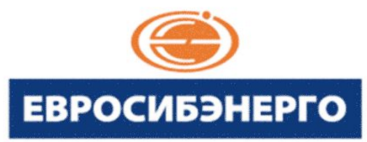 ______________________________________________________________________________________________ОБЩЕСТВО с ОГРАНИЧЕННОЙ ОТВЕТСТВЕННОСТЬЮ «НОВОКОНДРОВСКАЯ ТЭЦ»В соответствии с п.5 ст. 14 ФЗ от 27.07.2010 № 190-ФЗ «О теплоснабжении», п.п. 18-24 Правил подключения к системам теплоснабжения, утвержденных постановлением Правительства РФ от 16.04.2012 № 307, ООО «Новокондровская ТЭЦ» предлагает рассмотреть возможность включения в схему теплоснабжения г. …….. следующих мероприятий по обеспечению технической возможности подключения к системе теплоснабжения (название объекта с указанием потребителя):строительство тепловой сети до точки подключения на границе земельного участка заявителя диаметром___ мм протяженностью ____ м;реконструкция участка тепловой сети протяженностью ____ м с увеличением диаметра с … мм до … мм  ООО «Новокондровская ТЭЦ» для обеспечения  пропускной способности тепловой сети для передачи тепловой нагрузки в количестве ____ Гкал/ч (при необходимости);мероприятия на теплоисточнике для обеспечения мощности по производству тепла. и/или предоставить информацию об иных возможностях теплоснабжения подключаемого объекта.О принятом решении просим сообщить в ООО «Новокондровская ТЭЦ» по адресу: …….Приложение: Заявка заявителя _______________ на _____ стр. в 1 экз. в 1 адрес.Генеральный  директор /Главный инженер	                                                                                                     ФИОПриложение 3ЗАЯВКАна подключение к тепловой сетиС целью подключения теплопотребляющих установок к тепловой сети (увеличения разрешенной к использованию тепловой мощности подключенных теплопотребляющих установок) и заключения в будущем (изменения существующего) договора теплоснабжения_____________________________________________________________________________(полное наименование юридического лица)просит определить техническую возможность подключения к тепловой сети (увеличения разрешенной к использованию тепловой мощности подключенных теплопотребляющих установок), заключить договор об услугах по технологическому подключению к тепловой сети, подготовить и выдать технические условия на подключение к тепловой сети теплопотребляющих установок в принадлежащем мне объекте______________________________________________________________________________________________________________________________________________________________________(подробно: наименование объекта, отдельных зданий, сооружений, помещений в составе объекта)Расположенном по адресу:______________________________________________________________________________________________________________________________________________________________________(адрес или место расположения объекта, отдельных зданий, сооружений, помещений в составе объекта)Характеристика и назначение объекта:_________________________________________________________________________________________________________________________________________________________________________________________________________________________________________________________(краткая характеристика, назначение или предполагаемое использование объекта, отдельных зданий,сооружений, помещений в составе объекта, режим теплопотребления)Теплоноситель (вода, пар):___________________________________________________________________________________Подключенная тепловая нагрузка объекта___________________________________________________________________________________(указать: новая или дополнительная)Срок сдачи объекта (ввода в эксплуатацию) ________ кв. _________ года.Срок подачи теплоносителя на объект ________ кв. ______________годаСуществующая общая тепловая нагрузка теплопотребляющих установок объекта(заполняется только в случае реконструкции или смены назначения существующегообъекта, отдельных помещений в составе существующего объекта):Приложения к заявке:а) Копии учредительных документов (Устав), а также документы, подтверждающие полномочия лица, подписавшего заявление;б) Копия Свидетельства о регистрации юридического лица (индивидуального предпринимателя);в) Копия Свидетельства о постановке юридического (физического) лица на учёт в налоговом органе;г) Копия информационного письма Госкомстата о регистрации юридического лица (индивидуального предпринимателя) в ЕГРПО;д) Копии документов, подтверждающих право владения земельным участком, на котором планируется строительство (реконструкция) объекта, чьи теплопотребляющие установки подключаются к сети (решения местных органов власти о выделении земельного участка под строительство или реконструкцию, договора аренды земельного участка, договора купли-продажи и т.п.);е) Копии из генплана участка города в масштабе 1:500 с нанесением (выделением) места расположения объекта, со всеми надземными и подземными коммуникациями и сооружениями, согласованные с Управлением градостроительства Администрации города – по 2 экземпляра;ж) Величины  тепловой нагрузки объекта от проектной организации, имеющей соответствующую лицензию на проектирование систем теплоснабжения, и копию лицензии данной проектной организации;и) Копии ранее выданных ТУ на теплоснабжение (подключение к сети) объекта при их наличии;к) Сведения о заявителе: почтовый адрес, телефон (факс), банковские реквизиты (наименование банка, р/счет, к/счет, БИК);л) При наличии счётчика на тепло (прибора учёта) предоставить копию паспорта счётчика и акта допуска в эксплуатацию.Руководитель (должность)______________________ Ф.И.О. __________________ М.П.Приложение 4Договор № о подключении объекта капитального строительства  к системе теплоснабжения г. Кондрово	______________ 20___ г.Общество с ограниченной ответственностью «Новокондровская ТЭЦ» (ООО «Новокондровская ТЭЦ»), именуемое в дальнейшем «Исполнитель», в лице ____________________________________________________________,    действующего на                      (должность, фамилия, имя, отчество)основании___________________________________________________, с одной стороны, и                         (Устава, доверенности с указанием ее реквизитов)______________________________________________________, именуемое в дальнейшем             (наименование юридического лица, либо фамилия, имя отчество физического лица, если сторона по договору физ. лицо)                          «Заказчик», в лице _________________________________________________________,                                 (должность, фамилия, имя, отчество – для контрагентов юридических лиц)действующего на основании ___________________________________________________,                           (Устава, доверенности с указанием ее реквизитов)с другой стороны, заключили настоящий договор о нижеследующем:Термины и определенияВ настоящем договоре перечисленные ниже термины и определения имеют следующие значения:Подключаемый Объект   – строящееся, реконструируемое или построенное, но не подключенное здание, строение, сооружение или иной объект капитального строительства, строительство (реконструкция) которого осуществляется либо осуществлялось Заказчиком (далее по тексту- Объект)Точка подключения - место присоединения сетей теплоснабжения, эксплуатируемых Исполнителем, с принадлежащими Заказчику устройствами и сооружениями, необходимыми для присоединения объекта капитального строительства к системам теплоснабжения.Земельный участок – принадлежащий Заказчику земельный участок, на котором осуществляется строительство (реконструкция) объекта капитального строительства.Условия подключения – установленные в настоящем договоре условия подготовки тепловых сетей и оборудования Объекта капитального строительства к подключению.Иные используемые в настоящем договоре термины и определения применяются в значениях, определенных действующим законодательством.Предмет договораВ соответствии с условиями настоящего договора Исполнитель обязуется осуществить подключение, а Заявитель обязуется выполнить действия по подготовке Объекта к подключению и оплатить услуги по подключениюИсполнитель осуществляет подключение Объекта ___наименование объекта___, принадлежащего Заказчику, расположенного по адресу:_________________________________________________________________________; Кадастровый номер земельного участка: _________________________________;Правовые основания владения и (или) пользования подключаемым Объектом и земельным участком: ________________________________Вид разрешенного использования земельного участка: __________________;Технические условия № ______ выданы «____» ________ 20__г.Планируемая дата ввода в эксплуатацию Объекта:«___»___________ 200__ г.Размер нагрузки ресурса, потребляемого объектом, который обязан обеспечить Исполнитель в точках подключения -______________________________________.  Местоположение точек подключения определяется Условиями подключения Объекта к сетям теплоснабжения №____от «____» ________ 20__г. (номер УП совпадает с номером договора) (далее – Условия подключения) Условия подключения Объекта являются неотъемлемой частью настоящего договора и приведены в Приложении №2. При заключении и исполнении настоящего договора стороны руководствуются Гражданским кодексом Российской Федерации, Федеральным законом от 27.07.2010г. № 190-ФЗ «О теплоснабжении», Правилами подключения к системам теплоснабжения, утвержденными Постановлением Правительства РФ от 16.04.2012г № 307.Права и обязанности Сторон.Исполнитель обязуется:Надлежащим образом исполнить обязательства по настоящему договору, в том числе по выполнению мероприятий, указанных в Условиях подключения (Приложение №2);- разработать проектную документацию в соответствии с Условиями подключения (Приложение №2) (условие исключить из текста договора, если отсутствуют мероприятия по строительству тепловых сетей и пунктов);- осуществить действия по созданию тепловых сетей до точек подключения или источников тепловой энергии Объекта, а также по подготовке тепловых сетей к подключению Объекта и подаче тепловой энергии в течение 18 месяцев с даты заключения настоящего договора о подключении .(если отсутствуют мероприятия по строительству тепловых сетей и пунктов, то абзац изложить в следующей редакции: «- осуществить действия по подготовке тепловых сетей к подключению Объекта и подаче тепловой энергии в течение 18 месяцев с даты заключения настоящего договора о подключении»).Осуществлять контроль выполнения Заказчиком мероприятий по подключению. Проверить выполнение Заказчиком Условий подключения:- проверить выполнение Заказчиком Условий подключения Объекта и установить пломбы на приборах (узлах) учета тепловой энергии и теплоносителя, кранах и задвижках, на их обводах в срок 5 рабочих дней со дня получения от Заказчика уведомления о готовности внутриплощадочных и внутридомовых сетей и оборудования подключаемого Объекта к подаче тепловой энергии и теплоносителя;После выполнения Заказчиком Условий подключения:- выдать Заказчику разрешение на осуществление Заказчиком подключения Объекта к системе теплоснабжения (справку о выполнении условий подключения);- составить и направить акт о готовности тепловых сетей и оборудования Объекта к подключению к сети теплоснабжения.Не ранее выполнения условий, предусмотренных п. 3.1.4. настоящего договора, осуществить фактические действия по подключению тепловых сетей и оборудования Объекта к теплосети в точке подключения без подачи тепловой энергии, в срок, установленный настоящим договором, в пределах тепловой нагрузки _____ Гкал/ч, установленной Условиями подключения. Подготовить и направить Заказчику Акт о подключении Объекта к тепловым сетям.На основании подписанного Заказчиком Акта о подключении Объекта к тепловым сетям выдать Акт разграничения балансовой принадлежности и эксплуатационной ответственности, необходимый для заключения договора теплоснабжения.Исполнитель имеет право:Приступить к выполнению условий настоящего договора не ранее предоставления Заявителем договора на проектно-изыскательские работы.Участвовать в приемке скрытых работ по укладке сети от Объекта до точки подключения;Изменить дату подключения Объекта к сети теплоснабжения, без изменения сроков внесения платы за подключение, в случаях, изложенных в п. 6.4 настоящего договора.Не приступать к исполнению своих обязательств по настоящему договору, приостановить их исполнение либо предложить расторгнуть договор по соглашению сторон или в судебном порядке и потребовать возмещения причиненных убытков в случае неисполнения или ненадлежащего исполнения Заказчиком своих обязательств по настоящему договору, в том числе обязательств по оплате всех видов платежей, включая плановые (авансовые).Заказчик обязуется:В течение 30-ти дней с даты получения проекта настоящего договора, акцептовать его (подписать и направить в адрес Исполнителя один из подписанных экземпляров), либо отказаться от заключения настоящего договора, предварительно уведомив об этом Исполнителя. Надлежащим образом исполнить обязательства по настоящему договору, в том числе обязательств по оплате плановых (авансовых) платежей.В срок не позднее 2 месяцев с даты заключения настоящего договора, предоставить копию договора на проектно – изыскательские работы.В течение 4 месяцев с даты заключения договора на проектно – изыскательские работы согласовать с Исполнителем разрабатываемую проектную документацию по подготовке внутриплощадочных и внутридомовых сетей и оборудования к подключению.Выполнить все мероприятия, указанные в Условиях подключения (Приложение №2) в том числе: разработать проектную документацию в соответствии с Условиями подключения (Приложение №2). Отступления от Условий подключения, необходимость которых выявлена в ходе проектирования, подлежат обязательному согласованию с Исполнителем; осуществить подготовку внутриплощадочных и внутридомовых сетей и оборудования Объекта к подключению. Письменно уведомить Исполнителя в течение 5 календарных дней о выполнении Условий подключения с приложением соответствующих документов.Представить Исполнителю раздел утвержденной в установленном порядке проектной документации (1 экз.), в котором содержатся сведения об инженерном оборудовании и сетях инженерно-технического обеспечения, а также перечень инженерно-технических мероприятий и содержание технологических решений.В случае внесения изменений в проектную документацию на строительство подключаемого Объекта, влекущих изменение указанной в настоящем договоре нагрузки, в срок 5 дней направить Исполнителю предложение о внесении соответствующих изменений в настоящий договор. Изменение заявленной нагрузки не может превышать величину, определенную техническими условиями подключения.Обеспечить доступ Исполнителя для проверки выполнения Условий подключения и опломбирования приборов (узлов) учета, кранов и задвижек на их обводах;Приобрести и оборудовать подключаемый Объект приборами учета тепловой энергии и теплоносителя.  Внести плату за подключение к сети теплоснабжения в размере и сроки, установленные настоящим договором.В течение трех дней с момента получения подписать Акт о подключении Объекта к тепловым сетям и Акт разграничения балансовой принадлежности и эксплуатационной ответственности сторон, либо представить мотивированный отказ. По истечении указанного срока, Акты считаются подписанными Заказчиком, а обязанности Исполнителя надлежаще исполненными.До начала подачи ресурса Заказчик обязан: получить разрешение на ввод в эксплуатацию подключаемого объекта; в течение 10 дней с даты подписания сторонами Акта о подключении Объекта Заказчика к тепловым сетям и Акта разграничения балансовой принадлежности и эксплуатационной ответственности сторон заключить с теплоснабжающей организацией договор на теплоснабжение подключенного Объекта; предъявить устройства и сооружения, созданные для подключения к системам теплоснабжения для осмотра и допуска к эксплуатации федеральным органам исполнительной власти, уполномоченным осуществлять государственный санитарно-эпидемиологический надзор и государственный технический надзор и Исполнителю; иметь подготовленный персонал для эксплуатации указанных устройств и сооружений, прошедший подготовку и аттестацию (проверку знаний) в установленном порядке; назначить лицо, ответственное за тепловое хозяйство.Заказчик имеет право:Получить в оговоренные сроки информацию о ходе выполнения предусмотренных настоящим договором мероприятий по созданию (реконструкции) тепловых сетей.В одностороннем порядке отказаться от исполнения договора о подключении при нарушении Исполнителем сроков исполнения обязательств, указанных в настоящем договоре.Обратиться к Исполнителю с письменным заявлением о продлении срока действия Условий подключения в случае, если в процессе строительства (реконструкции) Объекта превышен срок действия Условий подключения.Сроки подключения.Стороны выполняют мероприятия по подключению, установленные настоящим договором и Исполнитель осуществляет подключение Объекта к эксплуатируемым Исполнителем сетям теплоснабжения в течение 18 месяцев с даты заключения настоящего договора.В случае нарушения Заказчиком своих обязанностей, предусмотренных настоящим договором, срок выполнения мероприятий продлевается соразмерно просрочке исполнения Заказчиком своих обязанностей.Размер платы и порядок расчетовПлата за подключение Объекта составляет ________________ _______________________________________ (руб.).Размер платы за подключение объекта заявителя рассчитывается путем умножения платы за подключение в расчете на единицу мощности подключаемой тепловой нагрузки на подключаемую тепловую нагрузку объекта заявителя (______ тыс.руб./Гкал/ч*____ Гкал/ч = _______ руб. ___ коп., кроме того НДС (18%) – ______ руб. ___ коп.)  Плата за подключение Объекта составляет ______ руб. ___коп., кроме того НДС (18%) – _______ руб. ___ коп. Всего с НДС – _________ руб. ____ коп.Расчеты Заказчика с Исполнителем проводятся в следующем порядке: 15% платы за подключение вносятся Заказчиком в течение 15 дней с даты заключения настоящего договора;  50 % платы за подключение вносятся Заказчиком в течение 90 дней с даты заключения настоящего договора, но не позднее даты фактического подключения, если эта дата наступает ранее 90 дней;  оставшаяся доля платы за подключение в размере 35 % вносится Заказчиком в течение 15 дней с даты подписания сторонами Акта о подключении Объекта Заказчика к тепловым сетям, фиксирующего техническую готовность к подаче тепловой энергии на Объект. Денежные средства в размере, указанном в настоящем пункте, перечисляются Заказчиком на расчетный счет Исполнителя, указанный в настоящем договоре, на основании счета, выставляемого Исполнителем.Обязательства по оплате за мероприятия по подключению Объекта к тепловым сетям считаются выполненными Заказчиком с момента зачисления денежных средств на счет Исполнителя.Порядок расчетов по настоящему договору может изменяться по соглашению сторон и оформляется в виде дополнительного соглашения в письменной форме.Перерасчет по договору в связи с корректировкой требуемой тепловой нагрузки осуществляется путем заключения сторонами дополнительного соглашения к настоящему договору.Ответственность сторон и условия изменения и расторжения договора За неисполнение или ненадлежащее исполнение обязательств по настоящему договору Стороны несут ответственность в соответствии с действующим законодательством РФ и настоящим договором.В случае одностороннего отказа Заказчика от исполнения договора, Исполнитель обязан вернуть Заказчику часть платы за подключение за вычетом суммы стоимости фактически выполненных мероприятий на момент уведомления Исполнителя Заказчиком о расторжении договора, с документальным подтверждением затрат Исполнителя, а также Заказчик выплачивает Исполнителю неустойку в размере 30% от суммы договора, установленной п. 5.1. настоящего договора.При нарушении срока оплаты, установленного п. 5.4. настоящего договора, Исполнитель вправе взыскать с Заказчика неустойку на все виды платежей, включая плановые (авансовые) в размере 0,01 % от суммы договора за каждый день просрочки. При нарушении срока выполнения мероприятий по подготовке тепловых сетей к подключению Объекта, установленного п.п. 3.1.1., 4.1. настоящего договора, Заказчик вправе взыскать с Исполнителя неустойку в размере 0,01 % от суммы договора за каждый день просрочки. Все изменения и дополнения к настоящему договору действительны только в том случае, если они совершены в письменной форме и подписаны уполномоченными представителями Сторон, за исключением случаев, изложенных в п. 6.4. настоящего договора.Стороны по обоюдному согласию установили возможность изменения даты подключения Объекта к сети теплоснабжения, без изменения сроков и порядка внесения платы за подключение, в случае если Заказчик: не предоставил Исполнителю в установленные настоящим договором сроки копию договора на выполнение проектно–изыскательских работ;не согласовал с Исполнителем разработанную проектную документацию по подготовке внутриплощадочных и внутридомовых сетей и оборудования к подключению;не выполнил мероприятия, установленные Условиями подключения;не предоставил Исполнителю возможность осуществить проверку готовности внутриплощадочных и внутридомовых сетей и оборудования Объекта к подключению и подаче тепловой энергии;не предоставил Исполнителю возможность осуществить опломбировку установленных приборов учета, кранов и задвижек на их обводах;не соблюдает установленные в договоре сроки внесения всех видов платежей за подключение, включая плановые (авансовые).Порядок разрешения споровВсе споры и разногласия, возникающие из настоящего договора, в том числе, связанные с его заключением, изменением, исполнением, нарушением, расторжением, прекращением и недействительностью решаются путем направления претензий.Срок рассмотрения претензии 30 календарных дней с момента получения претензии стороной.При недостижении согласия в результате претензионного порядка урегулирования, спор рассматривается в судебном порядке, в соответствии с действующим законодательством РФ.Обстоятельства непреодолимой силы.Стороны освобождаются от ответственности за неисполнение или ненадлежащее исполнение обязательств по настоящему договору, если неисполнение или ненадлежащее исполнение явилось следствием обстоятельств непреодолимой силы, то есть чрезвычайных и неустранимых при данных условиях обстоятельств, возникших после заключения настоящего договора и делающими невозможным надлежащее исполнение обязательств по настоящему договору. Под обстоятельствами непреодолимой силы, в частности, понимаются: пожар, наводнение, землетрясение, другие стихийные бедствия, военные действия любого характера, гражданские волнения, запрет государственных органов на действия сторон и иное.В случае возникновения указанных в пункте 8.1 настоящего договора обстоятельств, сторона, для которой создалась невозможность исполнения обязательств по настоящему договору, обязана письменно уведомить об этом другую сторону  в десятидневный срок с момента их наступления с приложением документа соответствующей Торгово-Промышленной палаты, подтверждающего наличие и продолжительность действия обстоятельств непреодолимой силы. Неизвещение или несвоевременное извещение другой стороны об обстоятельствах непреодолимой силы лишает сторону, для которой создалась невозможность исполнения обязательства, права ссылаться в дальнейшем на указанные обстоятельства.Срок исполнения обязательств для стороны, находящейся под воздействием обстоятельств непреодолимой силы, продлевается на срок действия таких обстоятельств. Действие договора и прочие условияНастоящий договор вступает в силу с даты поступления подписанного Заявителем экземпляра настоящего договора в адрес Исполнителя и действует до полного исполнения сторонами своих обязательств.Стороны не вправе уступать свои права и обязанности по настоящему договору третьим лицам без письменного согласия другой стороны.Настоящий договор подписан в двух экземплярах, по одному для каждой из Сторон.Любые изменения и дополнения к настоящему договору действительны, при условии, если они совершены в письменной форме и подписаны уполномоченными на то представителями Сторон.Во всем, что не предусмотрено настоящим договором стороны руководствуются действующим законодательством РФ.Приложения, являющиеся неотъемлемой частью договора:Приложение №1 - Заявка на подключение Объекта.Приложение №2- Условия подключения Объекта.Приложение №3 – Соглашение о соблюдении антикоррупционных условий.Юридические адреса и реквизиты сторонЗаказчик:  __________________________________________________________________________Исполнитель: __________________________________________________________________________Заказчик:                                                                  Исполнитель:Наименование должности                                         Наименование должности ___________________ _________________      ________________ __________________	(Фамилия, инициалы)                           		(Фамилия, инициалы)«__»________________20__ г.                                 «___»____________________20__ г.Приложение 4а______________________________________________________________________________________________ОБЩЕСТВО с ОГРАНИЧЕННОЙ ОТВЕТСТВЕННОСТЬЮ «НОВОКОНДРОВСКАЯ ТЭЦ»Заявитель _______________________________________________________________________Объект капитального строительства _________________________________________________Адрес объекта ___________________________________________________________________Кадастровый номер земельного участка______________________________________________Точка подключения ______________________________________________________Вид теплоносителя_______________________________________________________					             (пар, горячая вода и др.)Максимальные тепловые нагрузкиТехнологические нужды:Максимальный расчетный расход теплоносителя на технологические нужды 							           _______ т/чСреднечасовой расчетный расход теплоносителя на технологические нужды           _______ т/чРасход возвращаемого конденсата							           _______ т/чТемпература возвращаемого конденсата						           _______ оСМинимальные часовые и среднечасовые за отопительный период тепловые нагрузкиПараметры в точке подключения:давление в подающем трубопроводе				       ____ МПа ± ___МПадавление в обратном трубопроводе				       ____МПа ±____МПаотметка линии статического давления					_________ м ± 5%температура в подающей магистрали  тепловой сети (с учетом тепловых потерь)					                                                           _________ оC±3%температура обратной воды системы отопления			 _________ оC+5%.Выбор схемы присоединения системы отопления и вентиляции, их гидравлическое сопротивление должно быть увязано с заданными статическим и рабочим напорами в тепловой сети. Подключение системы ГВС выполнить по закрытой схеме, согласно требованиям Федерального закона от 27.07.2010г. № 190-ФЗ (статья 29, часть 8).Подключение системы теплопотребления здания к тепловым сетям выполнить через автоматизированный индивидуальный тепловой пункт. В АИТП установить предохранительные клапаны от повышения давления, грязевики на вводе на подающем и обратном трубопроводе, регулятор перепада давления.Проект тепловой сети, присоединения тепловых пунктов, акт выбора трассы, проект внутренней системы отопления, величины тепловых потерь через ограждающие конструкции здания должны быть разработаны в соответствии с действующими строительными нормами и правилами.Представить в ООО «Новокондровская ТЭЦ»  раздел утвержденной в установленном порядке проектной документации (1 экз.), в котором содержатся сведения об инженерном оборудовании и сетях инженерно-технического обеспечения, а также перечень инженерно-технических мероприятий и содержание технологических решений.Установить приборы учета, технические условия получить в ООО «Новокондровская ТЭЦ»Прокладку и изоляцию трубопроводов выполнить в соответствии с СП 124.13330.2012 «Свод правил. Тепловые сети. Актуализированная редакция СНиП 41-02-2003».По завершению строительно-монтажных работ передать в ООО «Новокондровская ТЭЦ» копию исполнительной документации на тепловые сети с предоставлением гарантии качества в отношении работ по строительству и примененных материалов на срок не менее чем десять лет (ст.14, п. 17 Федерального закона от 27.07.2010 N 190-ФЗ (ред. от 19.12.2016) "О теплоснабжении"), получить справку о выполнении условий подключения.Получить разрешение на эксплуатацию тепловой установки и тепловых сетей в Федеральном органе исполнительной власти в области промышленной безопасности или его территориальном органе.Оформить акт разграничения балансовой принадлежности и эксплуатационной ответственности, необходимые для заключения договора теплоснабжения.Граница эксплуатационной ответственности теплоснабжающей организации и заявителя________________________________________________________________________Диспетчерская связь с теплоснабжающей организацией определяется положением о взаимоотношениях оперативного персонала сторон при заключении договора теплоснабжения.Осуществление подключения завершается составлением и подписанием обеими сторонами акта о подключении и акта разграничения балансовой принадлежности, в котором указываются границы раздела тепловых сетей, теплопотребляющих установок и источников тепловой энергии по признаку владения на праве собственности или ином законном основании.Технические требованияПредусмотреть устройство гидроизоляции ввода теплосети в здание (п.6.1.6. Правил технической эксплуатации тепловых энергоустановок, 2003).Техническая приемка тепловой сети от точки подключения, теплового пункта и системы теплопотребления заявителя должна осуществляться ______________________________________										(организация)(п. 4.12.11 Правил технической эксплуатации электрических станций и сетей РФ, 2003).Оборудование ИТП и тепловых сетей должно быть рассчитано на температуру в подающем трубопроводе до ______ оC.Дополнительная информацияТехнологическое присоединение к тепловым сетям в точке подключения должно осуществляться в межотопительный период.Согласование с ______________________________________ от _____20__ №______                                      (владелец теплоисточника или тепловых сетей, документ)Условия подключения действительны только при наличии договора о подключении и являются его неотъемлемой частью согласно постановлению Правительства РФ от 16.04.2012 №307. Срок действия условий подключения согласно сроку подключения по договору.Главный  инженер  _____________  	     _______________                                                    (ФИО)			(подпись)Приложение 4б______________________________________________________________________________________________ОБЩЕСТВО с ОГРАНИЧЕННОЙ ОТВЕТСТВЕННОСТЬЮ «НОВОКОНДРОВСКАЯ ТЭЦ»Заявитель _______________________________________________________________________Объект капитального строительства _________________________________________________Адрес объекта ___________________________________________________________________Кадастровый номер земельного участка______________________________________________Точка подключения _____________________________________________________Вид теплоносителя______________________________________________________					                          (пар, горячая вода и др.)Максимальные тепловые нагрузкиТехнологические нужды:Максимальный расчетный расход теплоносителя  на технологические нужды   _______ т/чСреднечасовой расчетный расход теплоносителя на технологические нужды     _______ т/чРасход возвращаемого конденсата							       _______ т/чТемпература возвращаемого конденсата						       _______ оСМинимальные часовые и среднечасовые за отопительный период тепловые нагрузкиПараметры в точке подключения:давление в подающем трубопроводе	       ____ МПа ± ___МПадавление в обратном трубопроводе	       ____МПа ±____МПаотметка линии статического давления            _________ м ± 5%температура в подающей магистрали  тепловой сети (с учетом тепловых потерь)			                                                                            _________оC±3%температура обратной воды системы отопления _________ оC+5%.Выбор схемы присоединения системы отопления и вентиляции, их гидравлическое сопротивление должно быть увязано с заданными статическим и рабочим напорами в тепловой сети. Подключение системы ГВС выполнить по закрытой схеме, согласно требованиям Федерального закона от 27.07.2010г. № 190-ФЗ (статья 29, часть 8).Подключение системы теплопотребления здания к тепловым сетям выполнить через автоматизированный индивидуальный тепловой пункт. В АИТП установить предохранительные клапаны от повышения давления, грязевики на вводе на подающем и обратном трубопроводе, регулятор перепада давления.Проект тепловой сети, присоединения тепловых пунктов, акт выбора трассы, проект внутренней системы отопления, величины тепловых потерь через ограждающие конструкции здания должны быть разработаны в соответствии с действующими строительными нормами и правилами.Представить в ООО «Новокондровская ТЭЦ» раздел утвержденной в установленном порядке проектной документации (1 экз.), в котором содержатся сведения об инженерном оборудовании и сетях инженерно-технического обеспечения, а также перечень инженерно-технических мероприятий и содержание технологических решений.Установить приборы учета, технические условия получить в ООО «Новокондровская ТЭЦ».Прокладку и изоляцию трубопроводов выполнить в соответствии с СП 124.13330.2012 «Свод правил. Тепловые сети. Актуализированная редакция СНиП 41-02-2003».По завершению строительно-монтажных работ передать в ООО «Новокондровская ТЭЦ» копию исполнительной документации на тепловые сети с предоставлением гарантии качества в отношении работ по строительству и примененных материалов на срок не менее чем десять лет (ст.14, п. 17 Федеральный закон от 27.07.2010 N 190-ФЗ (ред. от 19.12.2016) "О теплоснабжении"), получить справку о выполнении технических условий для подключения.Получить разрешение на эксплуатацию тепловой установки и тепловых сетей в Федеральном органе исполнительной власти в области промышленной безопасности или его территориальном органе.Оформить акт разграничения балансовой принадлежности и эксплуатационной ответственности, необходимые для заключения договора теплоснабжения. Граница эксплуатационной ответственности теплоснабжающей организации и заявителя – ___________________________________________________________________________________.Диспетчерская связь с теплоснабжающей организацией определяется положением о взаимоотношениях оперативного персонала сторон при заключении договора теплоснабжения. Осуществление подключения завершается составлением и подписанием обеими сторонами акта о подключении и акта разграничения балансовой принадлежности, в котором указываются границы раздела тепловых сетей, теплопотребляющих установок и источников тепловой энергии по признаку владения на праве собственности или ином законном основании.Технические требованияПредусмотреть устройство гидроизоляции ввода теплосети в здание (п.6.1.6. Правил технической эксплуатации тепловых энергоустановок, 2003).Техническая приемка тепловой сети от точки подключения, теплового пункта и системы теплопотребления заявителя должна осуществляться ______________________________________										(наименование организации)(п. 4.12.11 Правил технической эксплуатации электрических станций и сетей РФ, 2003).Оборудование ИТП и тепловых сетей должно быть рассчитано на температуру в подающем трубопроводе до ______ оC.Дополнительная информацияТехнологическое присоединение к тепловым сетям в точке подключения должно осуществляться в межотопительный период после выполнения ТУДП.Согласование с ______________________________________ от _____20__ №______                                      (владелец теплоисточника или тепловых сетей, документ)Срок действия технических условий для подключения – 2 года.Главный инженер ООО «Новокондровская ТЭЦ»        _____________	_______________                                                                                                                            (подпись)			              (ФИО)Приложение 5АКТ О ПОДКЛЮЧЕНИИ ОБЪЕКТА К ТЕПЛОВЫМ СЕТЯМОбщество с ограниченной ответственностью «Новокондровская ТЭЦ» (ООО «Новокондровская ТЭЦ»), именуемое в дальнейшем «Исполнитель», в лице ____________________________________________________________,    действующего на                      (должность, фамилия, имя, отчество)основании___________________________________________________, с одной стороны, и                         (Устава, доверенности с указанием ее реквизитов)________________________________________________________________________, именуемое(наименование юридического лица, либо фамилия, имя отчество физического лица)  в дальнейшем  «Заказчик», в лице ___________________________________________________,                                                                   (должность, фамилия, имя, отчество – для контрагентов юридических лиц)действующего на основании ___________________________________________________,                                                    (Устава, доверенности с указанием ее реквизитов) с другой стороны, составили настоящий акт о нижеследующем:Стороны подтверждают, что работы по подключению объекта: «_______________________», расположенного по адресу: ______________________________, согласно Договору №_____________о подключении/Техническим условиям для подключения от__________ №_____________ объекта капитального строительства к системе теплоснабжения от ____________года выполнены в полном объеме. Объект подключен к тепловым сетям ООО «Новокондровская ТЭЦ» с разрешенной максимальной нагрузкой      ____________Гкал/час.Приложение 6АКТ
разграничения балансовой (эксплуатационной) принадлежности сторон теплопотребляющих установок, тепловых сетейОбщество с ограниченной ответственностью «Новокондровская ТЭЦ» (ООО «Новокондровская ТЭЦ»), именуемое в дальнейшем «Исполнитель», в лице ________________________________________________________,                                                                                                                                                     (должность, фамилия, имя, отчество)действующего на основании___________________________________________________, с одной стороны, и                                                                    (Устава, доверенности с указанием ее реквизитов)________________________________________________________________________, именуемое(наименование юридического лица, либо фамилия, имя отчество физического лица)  в дальнейшем  «Заказчик», в лице ___________________________________________________,                                                                   (должность, фамилия, имя, отчество – для контрагентов юридических лиц)действующего на основании ___________________________________________________, с другой стороны,                                                                  (Устава, доверенности с указанием ее реквизитов) в дальнейшем именуемые Сторонами, оформили и подписали настоящий акт, определяющий границы балансовой (эксплуатационной) принадлежности  владения теплопотребляющими установками и тепловыми сетями.Теплопотребляющие установки сторон, в отношении которых настоящим актом устанавливаются границы балансовой (эксплуатационной) принадлежности, находятся по адресу: ______________________________________________________.Технические параметры подключения (присоединения):Границей балансовой принадлежности тепловых сетей и эксплуатационной ответственности для ООО «Новокондровская ТЭЦ» считать __________________________________________________________, согласно схеме.Границей балансовой принадлежности тепловых сетей и эксплуатационной ответственности для Заказчика (потребителя) считать ___________________________________________ до ________________                                                 (наименование объекта заявителя (потребителя) расположенного по адресу: _____________________________________________________, согласно схеме.По техническим вопросам обеспечения качественного и надежного теплоснабжения обращаться в _______________________________________ тел. _____________.(наименование службы) Перечень сторонних теплопотребляющих установок:Схематично границы балансовой (эксплуатационной) принадлежности сторон указаны в приведенной ниже схеме присоединения теплоустановок.Рис. СхемыПрочее:Объект ______________с кадастровым номером принадлежит Заявителю на основании ___________________________________________ № ________________ от __________г, расположен на земельном участке с кадастровым номером № _________________(наименование правоустанавливающего документа  № _____________ от ___дата г.).Подписи сторон:Приложение 7ЗАЯВКА на заключение договора теплоснабженияНаименование организации (ФИО индивидуального предпринимателя) ______________________________________________________________________________________________________________________________________________________________________________________(полное наименование организации (юридического лица), физическое лицо - Ф.И.О., паспортные данные, СНИЛС, прописка физического лица - Заявителя)Место нахождения юридического лица ___________________________________________________________ ___________________________________________________________________________________________(указать адрес согласно учредительных документов)Фактический адрес заявителя __________________________________________________________________________________________________________________________________________________________(указать фактический адрес потребителя для почтовых отправлений при исполнении договора)Телефон ________________________________ E-mail _______________________________Прошу Вас заключить договор теплоснабжения объекта(-ов) ______________________________________________________________________________________________________________________________________________________________________________(указать наименование и категорию объекта – промышленное предприятие, учреждение, магазин и тп,,  в случае заключения договора на несколько объектов, применить порядковый номер) Тепловая нагрузка теплопотребляющих установок по каждой теплопотребляющей установке и видам тепловой нагрузки (отопление, кондиционирование, вентиляция, осуществление технологических процессов, горячее водоснабжение) подтвержденная технической или проектной документацией____________________________________________________________________________________________________________________________________________________________________________________________________________________________________________________________________________________________________________________________________________________________Срок действия договора с ___________________ по ____________________________Дополнительная информация:Принадлежность к бюджету (источник финансирования)______________________________________Наименование банка плательщика (Покупателя) _____________________________________________Расчетный счет плательщика (Покупателя) __________________________________________________БИК __________________________ ИНН ________________________ КПП ______________________Корреспондентский счет банка плательщика ________________________________________________ФИО, тел лица, ответственного за выполнение условий договора _______________________________ФИО и тел гл. бухгалтера _________________________________________________________________ Руководитель (должность)                      ___________________________________________                                                                                 (подпись руководителя юридического лица, ИП) М.П. или_________________________________ ___________________________________(Фамилия Имя Отчество физического лица)                    (подпись физического лица, дата)Приложение 7аПЕРЕЧЕНЬ ДОКУМЕНТОВ ДЛЯ ЗАКЛЮЧЕНИЯ ДОГОВОРА ТЕПЛОСНАБЖЕНИЯ1.Бюджетным организациям:Заявка на заключение договора теплоснабжения.Договорные величины на год с разбивкой по месяцам  в Гкал, в целом по договору.Технический паспорт объекта.Копия приказа по предприятию/организации о назначении ответственного за эксплуатацию теплового хозяйства. Справка из банка об открытии расчетного счета (либо документ, подтверждающий наличие лицевого счета Потребителя).Копия письма Госкомстата (ОКПО, ОКОНХ).Копия документов, подтверждающих право собственности, либо иного законного основания владения энергопринимающими устройствами. Копия Устава (иного учредительного документа). При обращении филиала юридического лица кроме копии Устава необходимо предоставить положение о филиале, доверенность на право заключения договора.Копия приказа о назначении руководителя, подписывающего договор без доверенности; Копия доверенности на подписание договора, если договор подписывается представителем.Копия Свидетельства о постановке на учет в налоговом органе по месту нахождения (ИНН, КПП). Справки (документы) подтверждающие выделение лимитов бюджетных обязательств, доведенных Главным распорядителем.Свидетельство о внесении записи в единый государственный реестр юридических лиц.Данные о приборах учета, акт допуска узла учета в эксплуатацию.Акт разграничения балансовой принадлежности и эксплуатационной ответственности по тепловым сетям.Схемы тепловых сетей, находящихся на балансе Потребителя.Справка о готовности объекта к отопительному сезону.В случае присоединения дополнительной нагрузки: Проектные нагрузки по видам: на отопление,  на горячее водоснабжение, или расчет тепловых нагрузок, произведенный проектной лицензированной организацией (при отсутствии проектных данных) согласованный в установленном порядке. При заключении договора теплоснабжения на вновь вводимые объекты или на период строительства необходим дополнительный перечень документов: Распорядительные документы на право подписи либо доверенность на право подписи документов. Акт ввода объекта в эксплуатацию.Акт комплексного опробования  теплопотребляющего оборудования.Схема присоединения теплопотребляющих установок объекта к тепловым сетямПостоянный или временный допуск системы теплопотребления в эксплуатацию инспектором Ростехнадзора.2.  Прочим организациям/предприятиям, ИП, физическим лицам:Заявка на заключение договора теплоснабжения.Договорные величины на год с разбивкой по месяцам  в Гкал, в целом по договору.Копия приказа по предприятию/организации о назначении ответственного за эксплуатацию теплового хозяйства. Справка из банка об открытии расчетного счета (либо документ, подтверждающий наличие лицевого счета Потребителя).Копия документов, подтверждающих право собственности, либо иного законного основания владения энергопринимающими устройствами (свидетельство о праве собственности на здание (сооружение), договор аренды и др.).Копия Свидетельства о постановке на учет в налоговом органе по месту нахождения (ИНН, КПП) (физического лица в качестве индивидуального предпринимателя). Для ИП - копия свидетельства о предпринимательской деятельности, паспортные данные; для физического лица- паспортные данные.Акт технического состояния систем теплопотребления с участием представителя ТСО.Данные о приборах учета, акт допуска узла учета в эксплуатацию.Технический паспорт БТИ.Технические условия с отметкой об их исполнении.При новом строительстве:
Разрешение на ввод в эксплуатацию законченного строительством объекта.При расчетах в безакцептном порядке:
Копия Договора банковского счета или Дополнительное соглашение с условиями безакцептного списания денежных средств с банковского счета абонента.В случае присоединения дополнительной нагрузки:
Проектные нагрузки по видам: на отопление или расчет тепловых нагрузок, произведенный проектной лицензированной организацией (при отсутствии проектных данных) согласованный в установленном порядке. 3. Управляющим организациям, ТСЖ, ЖСК, собственникам помещений, выбравших непосредственное управление многоквартирным домом:Заявка на заключение договора теплоснабжения с указанием тепловых нагрузок, подписанная уполномоченным лицом (строительный объем здания, высота здания, строительный объем жилой и нежилой частей здания, площадь квартир жилой части здания, площадь помещений нежилой части здания, наименование организации, занимающей нежилое помещение).Договорные величины на год с разбивкой по месяцам в Гкал, в целом по договору.Решение общего собрания о выборе способа управления многоквартирным домом и о выборе управляющей организации.Утвержденный протокол конкурса при заключении договора управления по результатам конкурса.Протокол общего собрания собственников о выборе управляющей организацииДоговор управления многоквартирным домом.Приказ о назначении директора с подтверждением его права подписывать документы либо доверенность на право подписи документов (управляющим организациям); протокол заседания правления ТСЖ, ЖСК по выбору Председателя, копия доверенности на представителя в случае подписания договора представителем; решение общего собрания о выборе уполномоченного доверенностью представителя на заключение договора (в случае выбора непосредственного способа управления).Копии учредительных документов (Устав либо положение о филиале, ИНН, ОГРН, выписка из ЕГРЮЛ).Лицензия на осуществление предпринимательской деятельности по управлению многоквартирными домами.Банковские реквизиты (документ, подтверждающий наличие лицевого счета).Акт технического состояния и передачи дома в управление.Технический паспорт дома с поэтажной планировкой.Проект на теплоснабжение здания.Данные об узле учета, акт допуска узла учета в эксплуатацию.Данные о нежилых помещениях.Приказ на ответственного за исправное состояние и безопасную эксплуатацию тепловых энергоустановок.Акт разграничения балансовой принадлежности и эксплуатационной ответственности сторон.Правоустанавливающий документ на квартиру (при непосредственном управлении).Договор на техническое обслуживание внутридомовых тепловых сетей жилого дома (при непосредственном управлении).Лист согласованияСОГЛАСОВАНО:РАЗРАБОТЧИК:Лист регистрации измененийГенеральному директору ООО «Новокондровская ТЭЦ»(ФИО)от(полное наименование Заявителя, ф.и.о.)(юридический и почтовый адрес)Наименование подключаемого объектаНаименование подключаемого объектаНаименование подключаемого объекта__________________________________________________________________________________________________________________________________________________________________________________________________________________Место нахождения подключаемого объектаМесто нахождения подключаемого объектаМесто нахождения подключаемого объекта__________________________________________________________________________________________________________________________________________________________________________________________________________________Кадастровый номер земельного участкаКадастровый номер земельного участкаКадастровый номер земельного участка№ _______________________________№ _______________________________№ _______________________________Объект является (вновь строящимся; реконструируемым; построенным, но неподключенным к тепловым сетям)Объект является (вновь строящимся; реконструируемым; построенным, но неподключенным к тепловым сетям)Объект является (вновь строящимся; реконструируемым; построенным, но неподключенным к тепловым сетям)Заявленная тепловая нагрузка (Гкал/ч)Заявленная тепловая нагрузка (Гкал/ч)Заявленная тепловая нагрузка (Гкал/ч)Расчетные максимальные часовые расходытепловой энергии  (с учётом разрешенной мощности существующей теплоустановки) (Гкал/ч)Расчетные максимальные часовые расходытепловой энергии  (с учётом разрешенной мощности существующей теплоустановки) (Гкал/ч)Расчетные максимальные часовые расходытепловой энергии  (с учётом разрешенной мощности существующей теплоустановки) (Гкал/ч)в том числе отопление в том числе отопление в том числе отопление в том числе вентиляция в том числе вентиляция в том числе вентиляция в том числе горячее водоснабжение в том числе горячее водоснабжение в том числе горячее водоснабжение Разрешенная мощность существующей теплоустановки (Гкал/ч)Разрешенная мощность существующей теплоустановки (Гкал/ч)Разрешенная мощность существующей теплоустановки (Гкал/ч)Информация о предельных параметрах разрешенного строительства (реконструкции) объекта (для группы подключаемых зданий заполняется приложение к запросу)Информация о предельных параметрах разрешенного строительства (реконструкции) объекта (для группы подключаемых зданий заполняется приложение к запросу)Информация о предельных параметрах разрешенного строительства (реконструкции) объекта (для группы подключаемых зданий заполняется приложение к запросу)Vстр._______________м3Sобщ._______________м2Этажность ____________Количество зданий _____, в т.ч. Жилая часть _________, Vм3____Нежилая часть _______, Vм3____Vстр._______________м3Sобщ._______________м2Этажность ____________Количество зданий _____, в т.ч. Жилая часть _________, Vм3____Нежилая часть _______, Vм3____Vстр._______________м3Sобщ._______________м2Этажность ____________Количество зданий _____, в т.ч. Жилая часть _________, Vм3____Нежилая часть _______, Vм3____Информация о разрешенном использовании земельного участка Информация о разрешенном использовании земельного участка Информация о разрешенном использовании земельного участка __________________________________________________________________________________________________________________________________________________________________Планируемый срок ввода в эксплуатацию строящегося (реконструируемого) объектаПланируемый срок ввода в эксплуатацию строящегося (реконструируемого) объектаПланируемый срок ввода в эксплуатацию строящегося (реконструируемого) объектаПоэтапное распределение тепловой нагрузкиГодQот(Гкал/ч)Qвент(Гкал/ч)Qгвс(Гкал/ч)Qобщая(Гкал/ч)Поэтапное распределение тепловой нагрузки_______________________________________________________________________________________________________________________Реквизиты заявителя:Номер записи в Едином государственном реестре индивидуальных предпринимателей и дата ее внесения в реестр (для индивидуальных предпринимателей)Реквизиты заявителя:Номер записи в Едином государственном реестре индивидуальных предпринимателей и дата ее внесения в реестр (для индивидуальных предпринимателей)Реквизиты заявителя:Номер записи в Едином государственном реестре индивидуальных предпринимателей и дата ее внесения в реестр (для индивидуальных предпринимателей)ЕГРИП № Дата внесения записи «___» ___________ ________г.ИНН ЕГРИП № Дата внесения записи «___» ___________ ________г.ИНН ЕГРИП № Дата внесения записи «___» ___________ ________г.ИНН Реквизиты заявителя:Номер записи в Едином государственном реестре юридических лиц и дата ее внесения в реестр (для юридических лиц)Реквизиты заявителя:Номер записи в Едином государственном реестре юридических лиц и дата ее внесения в реестр (для юридических лиц)Реквизиты заявителя:Номер записи в Едином государственном реестре юридических лиц и дата ее внесения в реестр (для юридических лиц)ЕГРЮЛ № Дата внесения записи «___» ___________ ________г.ИНН  КПП  ОГРН Наименование банка:_________________________________Р/счет ________________________________К/счет ________________________________ЕГРЮЛ № Дата внесения записи «___» ___________ ________г.ИНН  КПП  ОГРН Наименование банка:_________________________________Р/счет ________________________________К/счет ________________________________ЕГРЮЛ № Дата внесения записи «___» ___________ ________г.ИНН  КПП  ОГРН Наименование банка:_________________________________Р/счет ________________________________К/счет ________________________________Документ, удостоверяющий личность заявителя (для физических лиц)Документ, удостоверяющий личность заявителя (для физических лиц)Документ, удостоверяющий личность заявителя (для физических лиц)паспорт серия  № выдан ___________________________наименование органа, выдавшего паспорт _____________     ___________паспорт серия  № выдан ___________________________наименование органа, выдавшего паспорт _____________     ___________паспорт серия  № выдан ___________________________наименование органа, выдавшего паспорт _____________     ___________Местонахождение заявителяМестонахождение заявителяМестонахождение заявителяПочтовый адрес заявителяПочтовый адрес заявителяПочтовый адрес заявителяСпособ уведомления о получении подготовленного документаТелефон / электронная почта / другоеСпособ уведомления о получении подготовленного документаТелефон / электронная почта / другоеСпособ уведомления о получении подготовленного документаТелефон / электронная почта / другоетел. e-mail____________________________тел. e-mail____________________________тел. e-mail____________________________Ф.И.О. доверенного лицаФ.И.О. доверенного лицаФ.И.О. доверенного лица_________________________________Фамилия Имя Отчестводействующий (-ая) по доверенности№_________от __________________, выданной сроком на _______________года.удостоверена_______________________________________________________Фамилия Имя Отчестводействующий (-ая) по доверенности№_________от __________________, выданной сроком на _______________года.удостоверена_______________________________________________________Фамилия Имя Отчестводействующий (-ая) по доверенности№_________от __________________, выданной сроком на _______________года.удостоверена______________________№ п.пНаименование и реквизиты документовКол. экз.Кол. листов1Заверенная копия Устава2Приказ о назначении директора3Свидетельство о внесении записи в ЕГРЮЛ серия ______№_____________________________4Свидетельство о постановке на учет в налоговом органе Серия _________ № _______________________5Договор аренды (Свидетельство права собственности) земельногоучастка № __________ от «____»________ 20__ г.6Ситуационный план земельного участка7Кадастровый паспорт земельного участка8Градостроительный план земельного участка9Доверенность №_______________ от ________________________                Администрации МР «Дзержинский район»Адрес: №                Администрации МР «Дзержинский район»Адрес: На №от                Администрации МР «Дзержинский район»Адрес:                 Администрации МР «Дзержинский район»Адрес: Генеральному директору ООО «Новокондровская ТЭЦ»(ФИО)от(полное наименование Заявителя, ф.и.о.)(юридический и почтовый адрес)Тепловая нагрузка, Гкал/часТепловая нагрузка, Гкал/часТепловая нагрузка, Гкал/часТепловая нагрузка, Гкал/часОбщая Отопление Вентиляция Горячее водоснабжениеВсего по объектуТепловая нагрузка, Гкал/часТепловая нагрузка, Гкал/часТепловая нагрузка, Гкал/часТепловая нагрузка, Гкал/часОбщая Отопление Вентиляция Горячее водоснабжениеВсего по объекту, в т.ч.Жилая частьНежилая часть        Заявителю:Адрес: №        Заявителю:Адрес: На №от        Заявителю:Адрес:         Заявителю:Адрес: ОбъектТепловая нагрузка, Гкал/чТепловая нагрузка, Гкал/чТепловая нагрузка, Гкал/чТепловая нагрузка, Гкал/чТепловая нагрузка, Гкал/чГод вводаОбъектОтоплениеВентиляцияГВСТехнологические нуждыИТОГОГод вводаИТОГООбъектТепловая нагрузка, Гкал/чТепловая нагрузка, Гкал/чТепловая нагрузка, Гкал/чТепловая нагрузка, Гкал/чТепловая нагрузка, Гкал/чТепловая нагрузка, Гкал/чТепловая нагрузка, Гкал/чТепловая нагрузка, Гкал/чТепловая нагрузка, Гкал/чТепловая нагрузка, Гкал/чОбъектОтоплениеОтоплениеВентиляцияВентиляцияГВСГВСТехнологи-ческие нуждыТехнологи-ческие нуждыИТОГОИТОГООбъектМини-мальныеСредне-часовыеМини-мальныеСредне-часовыеМини-мальныеСредне-часовыеМини-мальныеСредне-часовыеМини-мальныеСредне-часовыеИТОГО        Заявителю:Адрес: №        Заявителю:Адрес: На №от        Заявителю:Адрес:         Заявителю:Адрес: ОбъектТепловая нагрузка, Гкал/чТепловая нагрузка, Гкал/чТепловая нагрузка, Гкал/чТепловая нагрузка, Гкал/чТепловая нагрузка, Гкал/чГод вводаОбъектОтоплениеВентиляцияГВСТехнологические нуждыИТОГОГод вводаИТОГООбъектТепловая нагрузка, Гкал/чТепловая нагрузка, Гкал/чТепловая нагрузка, Гкал/чТепловая нагрузка, Гкал/чТепловая нагрузка, Гкал/чТепловая нагрузка, Гкал/чТепловая нагрузка, Гкал/чТепловая нагрузка, Гкал/чТепловая нагрузка, Гкал/чТепловая нагрузка, Гкал/чОбъектОтоплениеОтоплениеВентиляцияВентиляцияГВСГВСТехнологи-ческие нуждыТехнологи-ческие нуждыИТОГОИТОГООбъектМини-мальныеСредне-часовыеМини-мальныеСредне-часовыеМини-мальныеСредне-часовыеМини-мальныеСредне-часовыеМини-мальныеСредне-часовыеИТОГОГенеральный директор ___________________________________ (Фамилия И.О.)М.П.«___» _____________ 201____ г._________________(Заказчик)_______________(Фамилия И.О.)М.П. «___»   ______________ 201___г.№ _____________________________ г.Источник питания (наименование питающего коллектора)Точка подключенияОписание точки подключения (присоединения)(давление, МПа;температура прямого, обратного теплоносителя, 0С)температура, теплоносителя, 0Стемпература, теплоносителя, 0СМаксимальная тепловая нагрузка (Гкал/ч)Максимальная тепловая нагрузка (Гкал/ч)Максимальная тепловая нагрузка (Гкал/ч)Максимальная тепловая нагрузка (Гкал/ч)Категория надежности теплоснабженияИсточник питания (наименование питающего коллектора)Точка подключенияОписание точки подключения (присоединения)(давление, МПа;температура прямого, обратного теплоносителя, 0С)прямогообратногоQотQвенQгвсИтогоКатегория надежности теплоснабжения№ п/пСторонний потребительНаименование объектаМесто расположенияМаксимальная тепловая нагрузка (Гкал/ч)ООО «Новокондровская ТЭЦ»:Заказчик:Генеральному директору ООО «Новокондровская ТЭЦ»(ФИО)от(полное наименование Заявителя, ф.и.о.)(юридический и почтовый адрес)ДолжностьПодписьФамилия,инициалыДатаДолжностьПодписьФамилия,инициалыДатаПорядковый номер измененияОснованиеСрок введения измененияИзменения внёсИзменения внёсИзменения внёсПримечанияПорядковый номер измененияОснованиеСрок введения измененияФИОПодписьДата внесения измененияПримечания